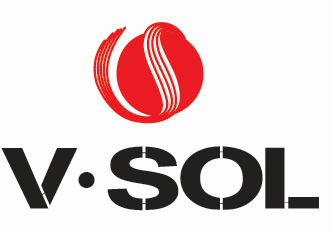 VSOLUTION PON APPLICATION WHITE PAPER—EPON APP NOTE/EXAMPLEVersion V1.0.1Release Date 2016-06-13Guangzhou V-SOLUTION Technology Co., LtdCase 1 SFU Bridge Without VLANNetwork Diagram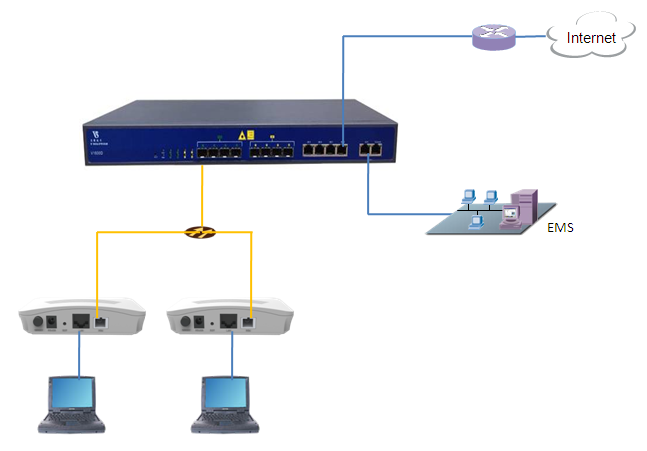 Planning DataConfiguring the OLTDefault ConfigurationConfiguring the ONUDefault ConfigurationCase 2 SFU Bridge With VLANNetwork DiagramPlanning DataConfiguring the OLTCLIepon-olt(config)# vlan 100epon-olt(config-vlan-100)# exitepon-olt(config)# interface gigabitethernet 0/8  epon-olt(config-if-ge0/8)# switchport hybrid vlan 100 untaggedepon-olt(config-if-ge0/8)# switchport hybrid pvid vlan 100epon-olt(config-if-ge0/8)# exitepon-olt(config)# interface epon 0/1epon-olt(config-pon-0/1)# switchport hybrid vlan 100 tagged epon-olt(config-pon-0/1)# exitEMS1. Right-click the OLT icon and select Configuration->VLAN Configuration2. Click the Add button, configure according to the planning data.3. Click the commit button to complete the configuration.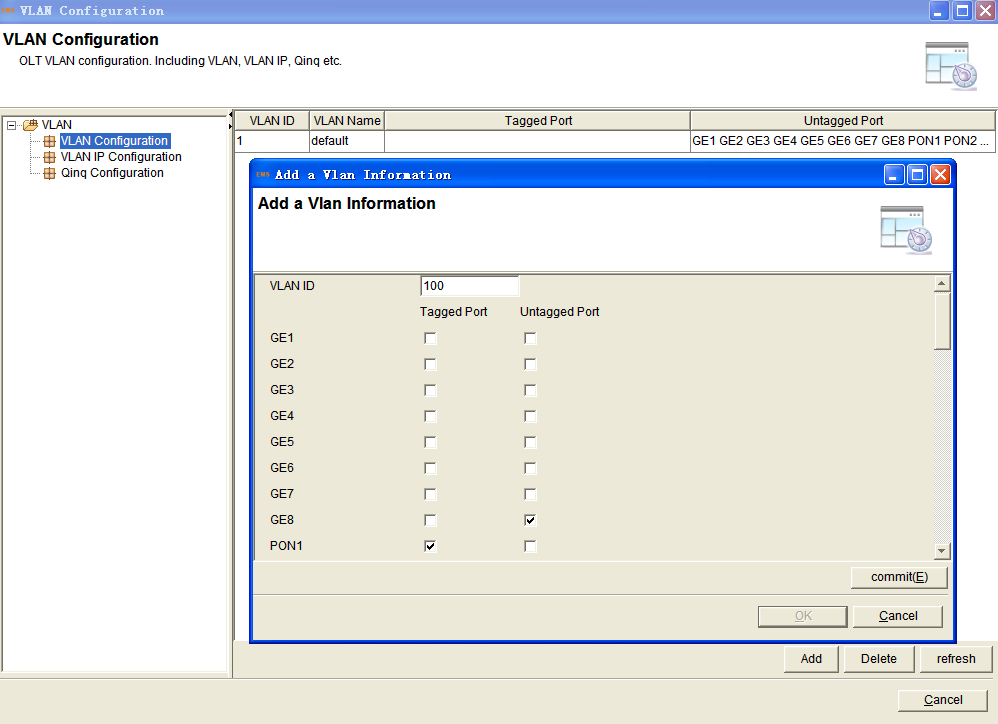 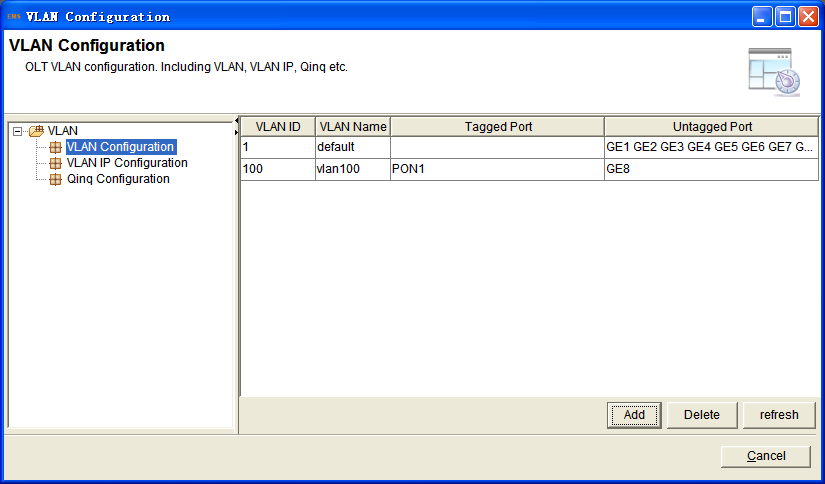 4. Right-click the OLT icon and select Configuration->Port ConfigurationConfigure according to the planning data.5. Click the Apply button to complete the configuration.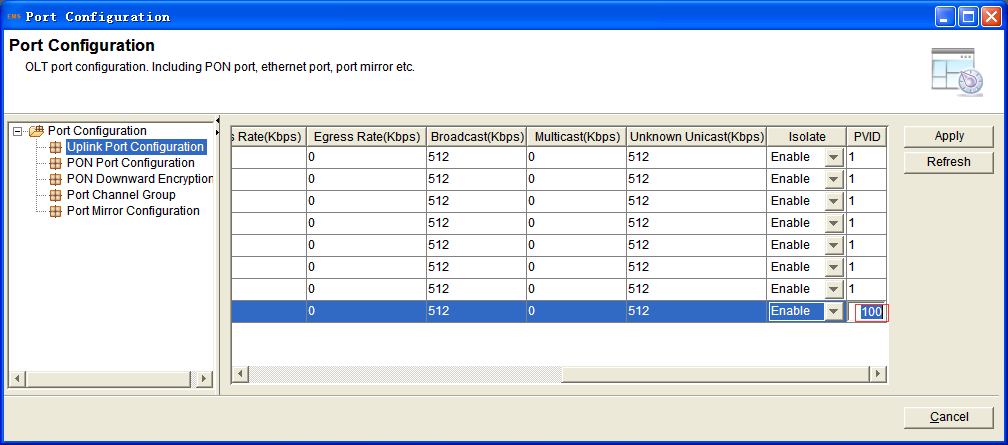 Configuring the ONUCLIepon-olt(config)# interface epon  0/1epon-olt(config-pon-0/1)# onu 1 ctc eth 1 vlan mode tagepon-olt(config-pon-0/1)# onu 1 ctc eth 1 vlan pvid 100 pri 3epon-olt(config-pon-0/1)# exitEMS1. Right-click the ONU icon and select Configuration->ONU Port Configuration2. Choose VLAN Configuration->port 1, configure according to the planning data.3. Click the Save button to complete the configuration.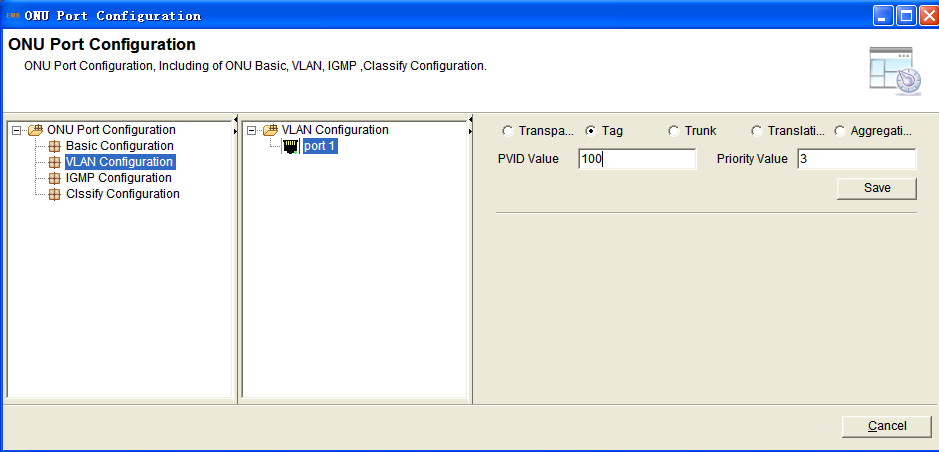 Case 3 SFU Bridge With VLAN--IPTVNetwork Diagram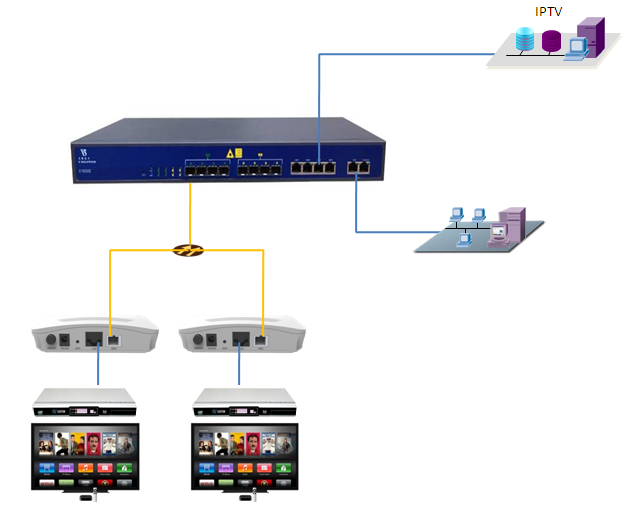 Planning DataConfiguring the OLTCLIepon-olt(config)# vlan 100epon-olt(config-vlan-100)# exitepon-olt(config)# interface gigabitethernet 0/8  epon-olt(config-if-ge0/8)# switchport hybrid vlan 100 untaggedepon-olt(config-if-ge0/8)# switchport hybrid pvid vlan 100epon-olt(config-if-ge0/8)# exitepon-olt(config)# interface epon 0/1epon-olt(config-pon-0/1)# switchport hybrid vlan 100 tagged epon-olt(config-pon-0/1)# exitepon-olt(config)# ip igmp snooping enableepon-olt(config)# ip igmp snooping general-query-packet enableepon-olt(config)# ip igmp snooping mrouter vlan 100 interface gigabitethernet 0/8epon-olt(config)# interface epon 0/1epon-olt(config-pon-0/1)# ip igmp snooping user-vlan 100 group-vlan 100 taggedepon-olt(config-pon-0/1)# exitEMS1. Right-click the OLT icon and select Configuration->VLAN Configuration2. Click the Add button, configure according to the planning data.3. Click the commit button to complete the configuration.4. Right-click the OLT icon and select Configuration->Port ConfigurationConfigure according to the planning data.5. Click the Apply button to complete the configuration.6. Right-click the OLT icon and select Configuration->IGMP Configurationconfigure according to the planning data.7. Choose Basic Configuration, tick the IGMP Snooping and General Query Packet , click the Apply button to complete the configuration.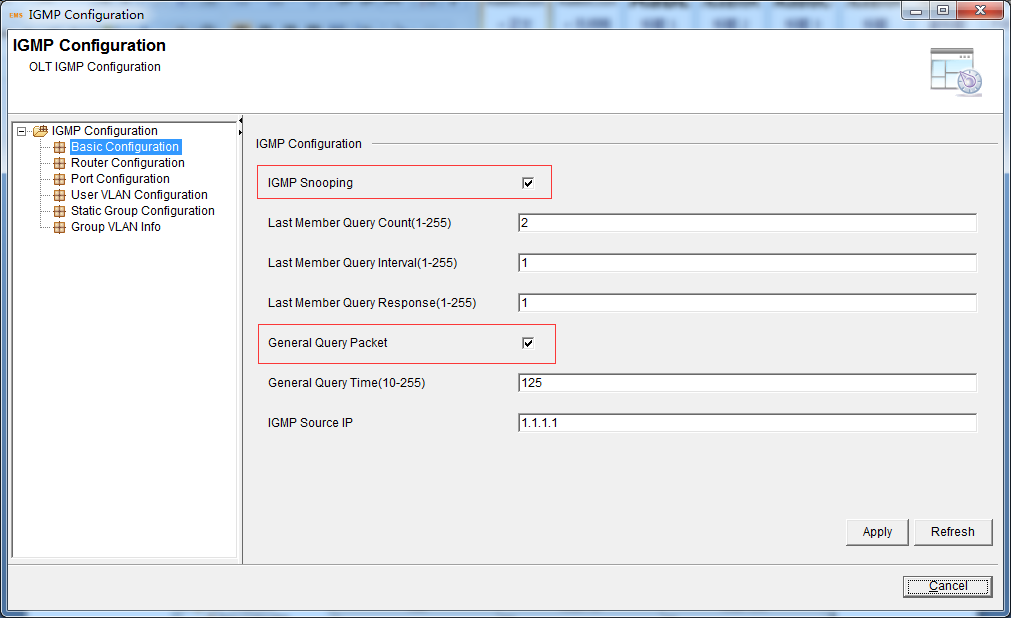 8. Choose Router Configuration, click the Add button to create a item, then modify the parameters according to the planning data.Click the Save button to complete the configuration.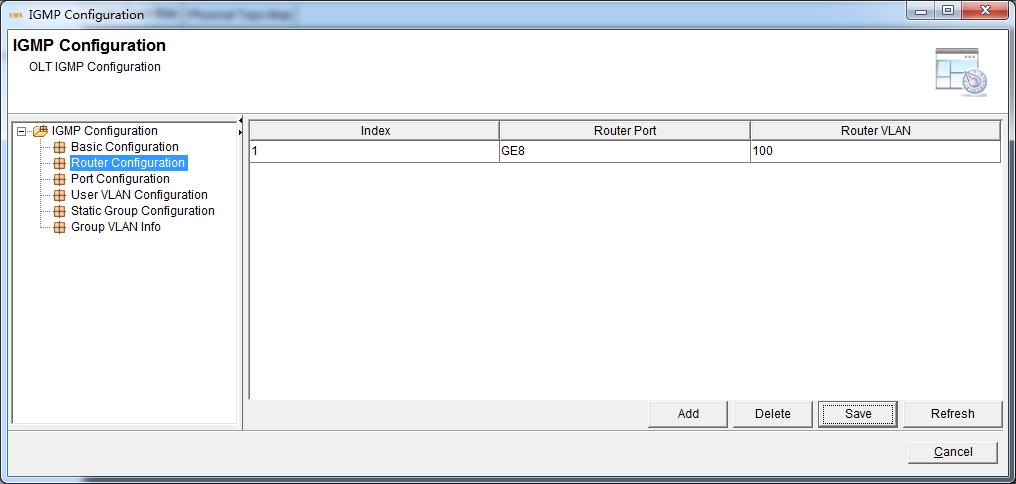 9. Choose User Vlan Configuration, click the Add button to create a item, then modify the parameters according to the planning data.Click the Save button to complete the configuration.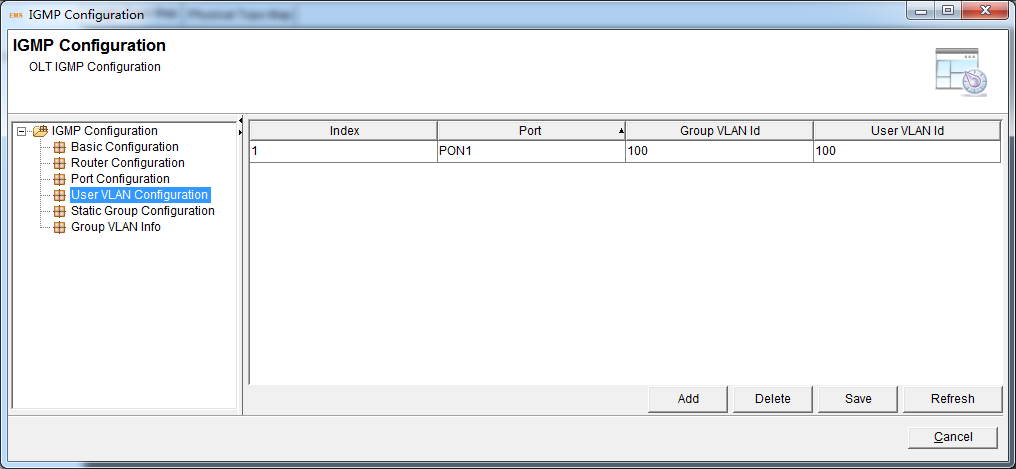 Configuring the ONUCLIepon-olt (config)# inter epon 0/1epon-olt (config-pon-0/1)# onu 1 ctc eth 1 vlan mode tagepon-olt (config-pon-0/1)# onu 1 ctc eth 1 vlan pvid 100 pri 0epon-olt (config-pon-0/1)# onu 1 ctc eth 1 mc_vlan add 100 epon-olt (config-pon-0/1)# onu 1 ctc eth 1 mc_tagstrip enableEMS1. Right-click the ONU icon and select Configuration->ONU Port Configuration2. Choose VLAN Configuration->port 1, configure according to the planning data.3. Click the Save button to complete the configuration.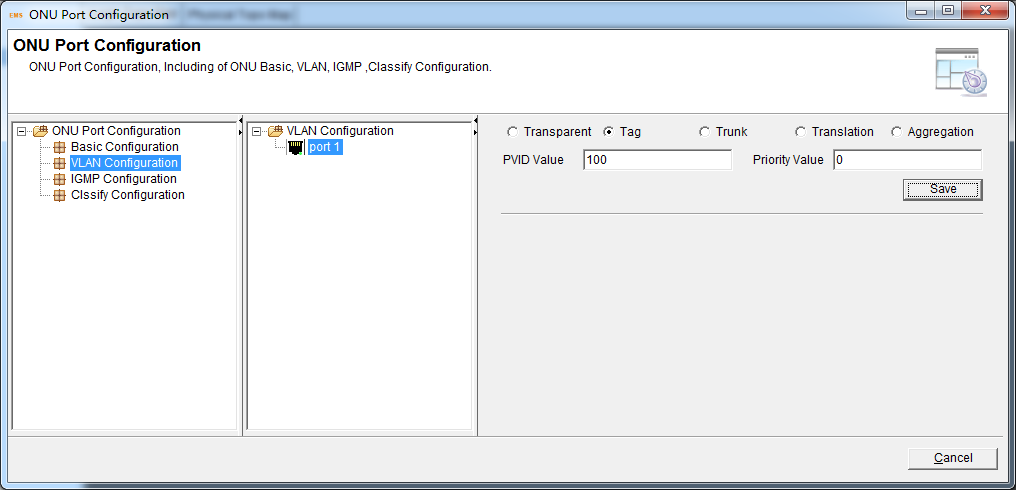 4. Choose IGMP Configuration->IGMP VLAN Configuration->port 1,click Add, configure according to the planning data.5. Click the Save button to complete the configuration.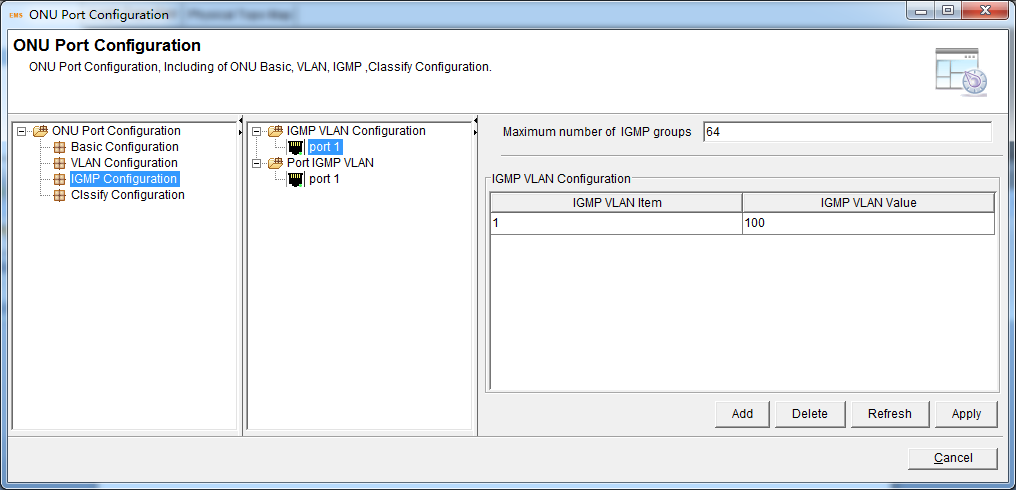 6. Choose Port IGMP VLAN ->port 1,click Add, configure according to the planning data.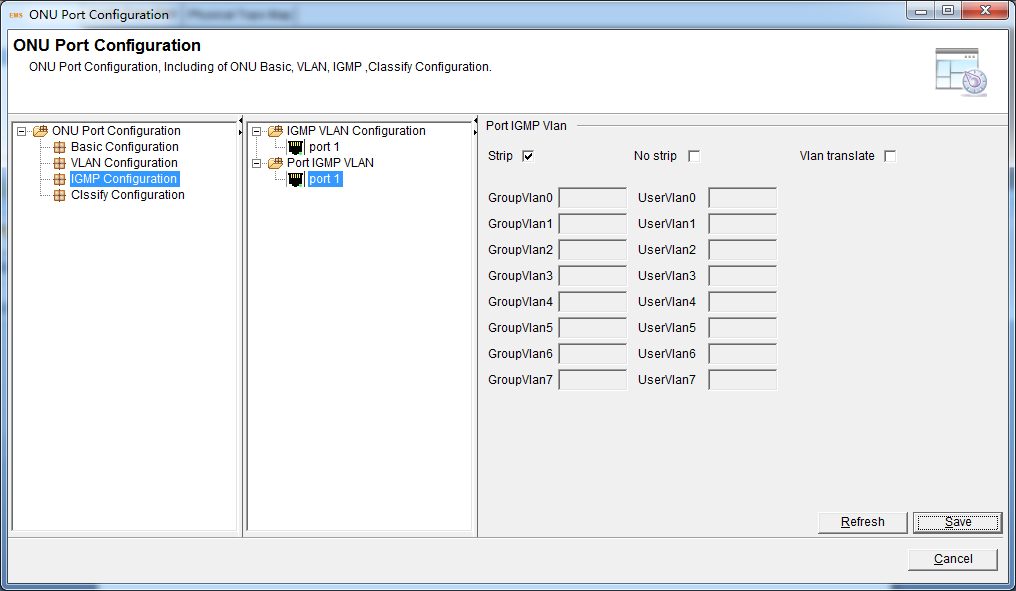 Case 4 SFU Route Without VLANNetwork Diagram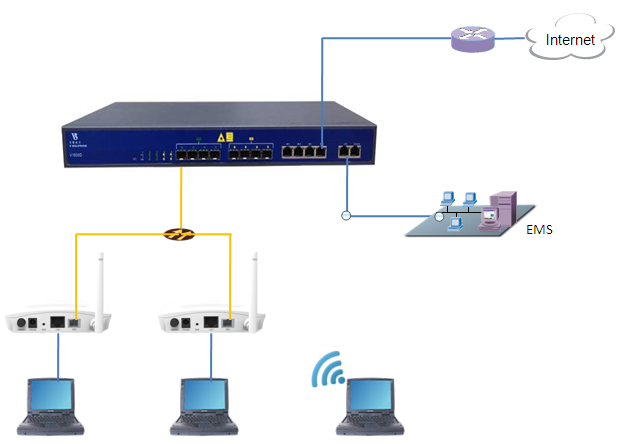 Planning DataConfiguring the OLTDefault ConfigurationConfiguring the ONUONU WEBIf DHCP mode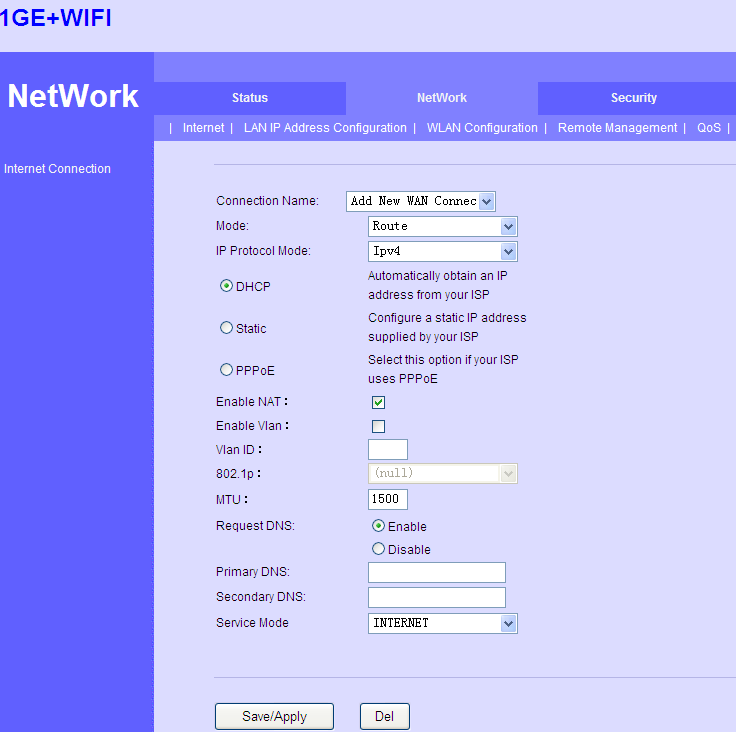 The connection status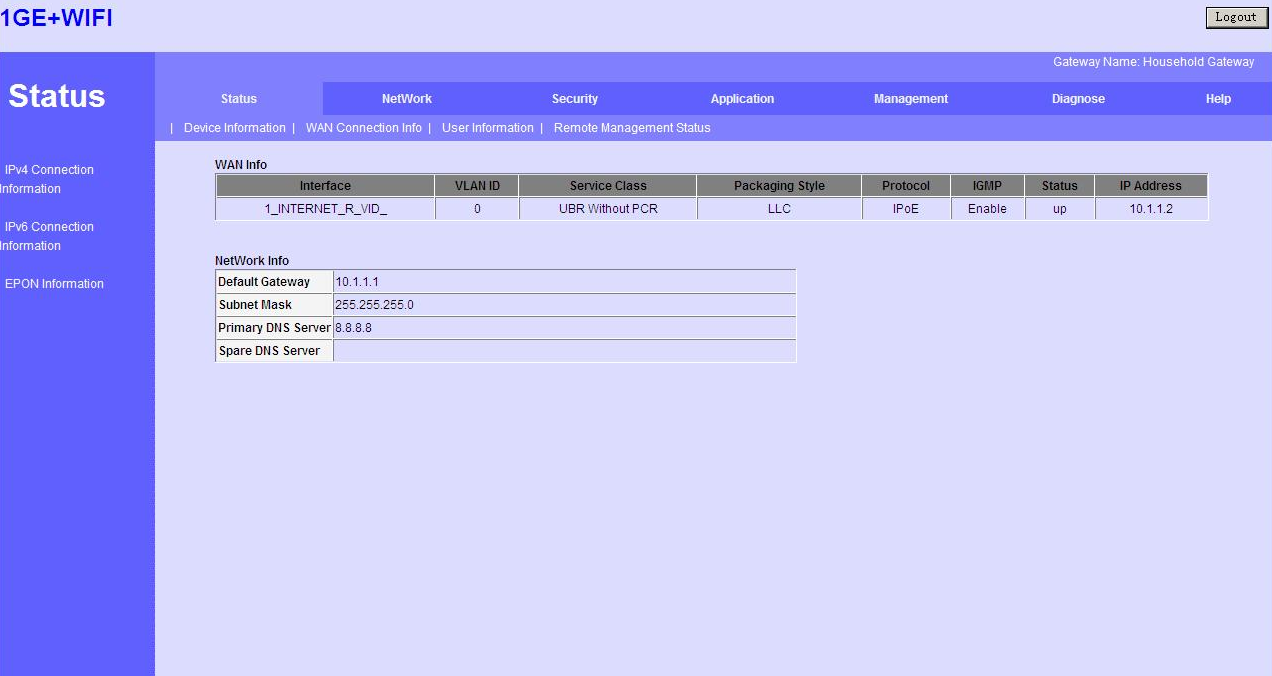 If PPPoE mode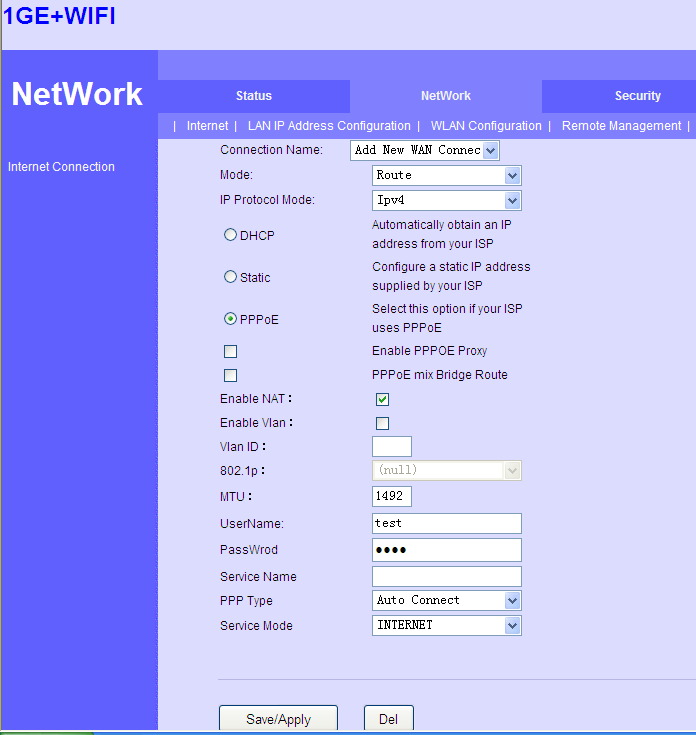 The connection status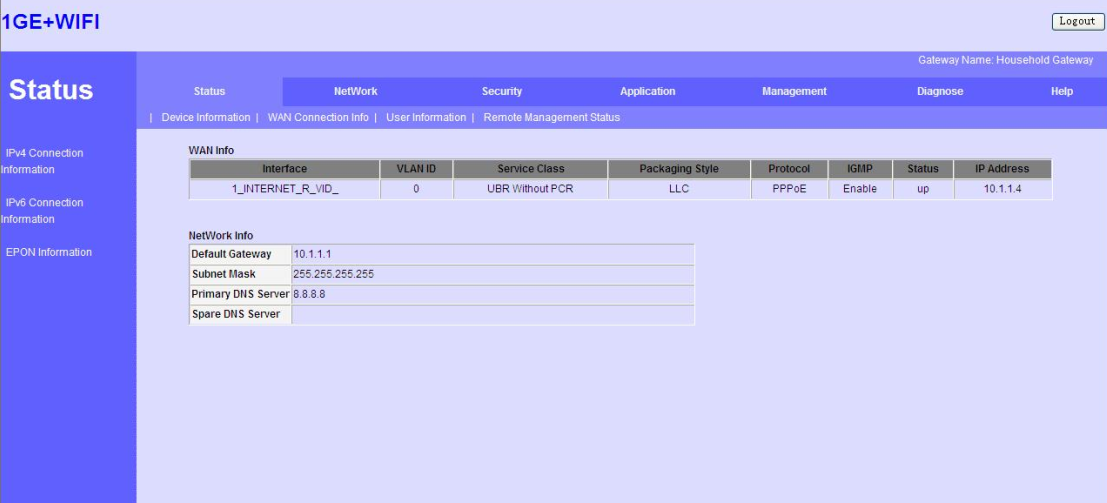 If Static mode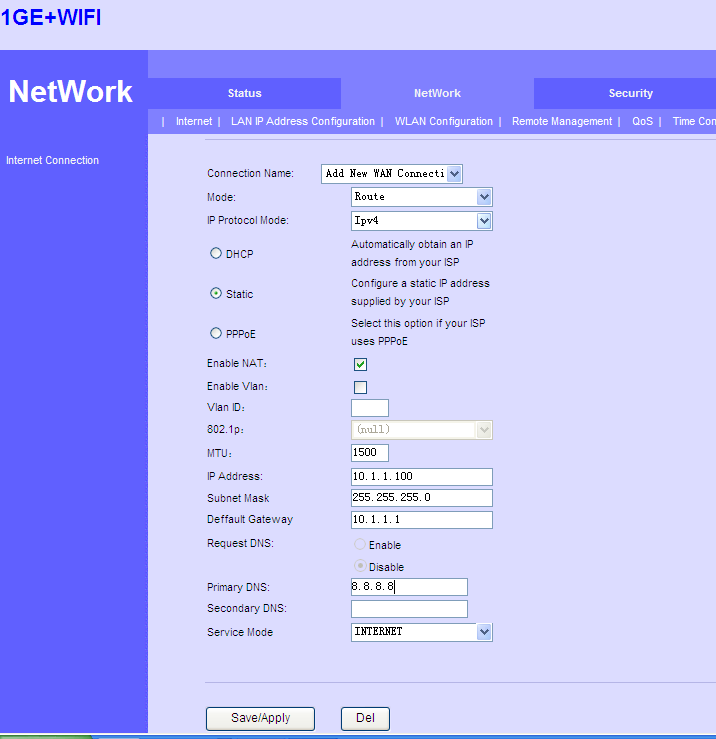 The connection status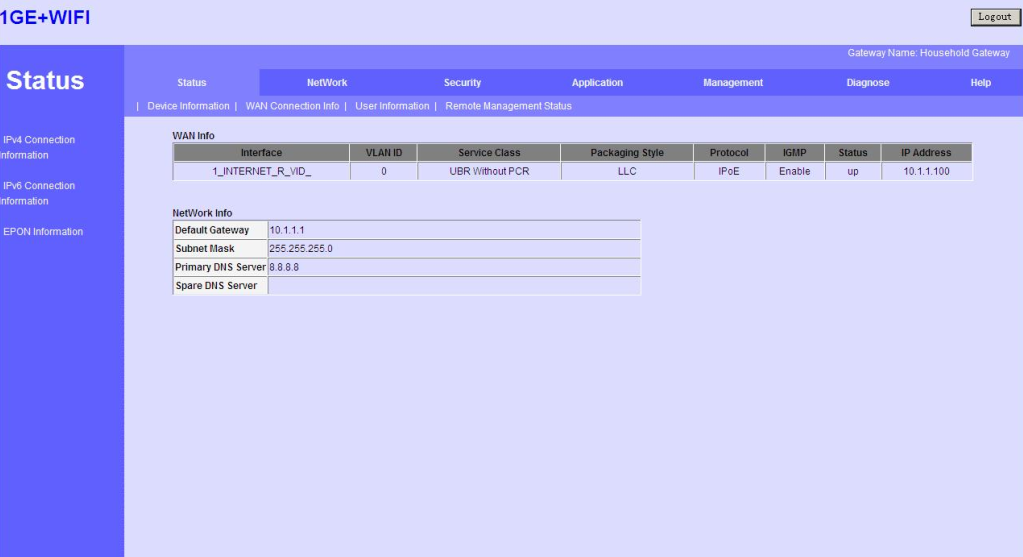 WiFi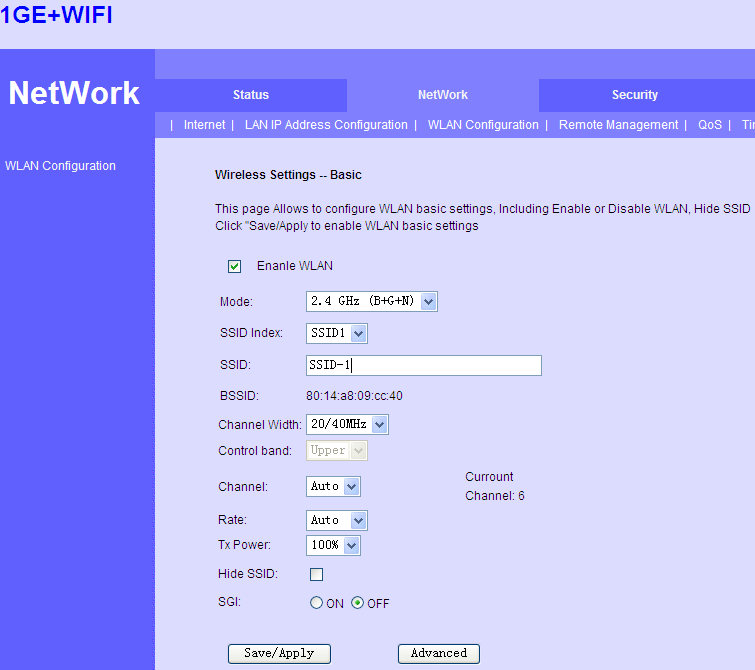 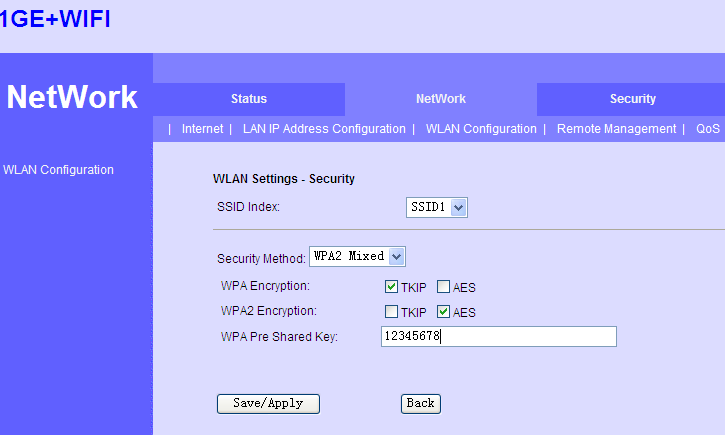 Case 5 SFU Router With VLANNetwork DiagramPlanning DataConfiguring the OLTCLIepon-olt(config)# vlan 100epon-olt(config-vlan-100)# exitepon-olt(config)# interface gigabitethernet 0/8  epon-olt(config-if-ge0/8)# switchport hybrid vlan 100 untaggedepon-olt(config-if-ge0/8)# switchport hybrid pvid vlan 100epon-olt(config-if-ge0/8)# exitepon-olt(config)# interface epon 0/1epon-olt(config-pon-0/1)# switchport hybrid vlan 100 tagged epon-olt(config-pon-0/1)# exitEMS1. Right-click the OLT icon and select Configuration->VLAN Configuration2. Click the Add button, configure according to the planning data.3. Click the commit button to complete the configuration.4. Right-click the OLT icon and select Configuration->Port Configurationconfigure according to the planning data.5. Click the Apply button to complete the configuration.Configuring the ONUONU WEBIf DHCP mode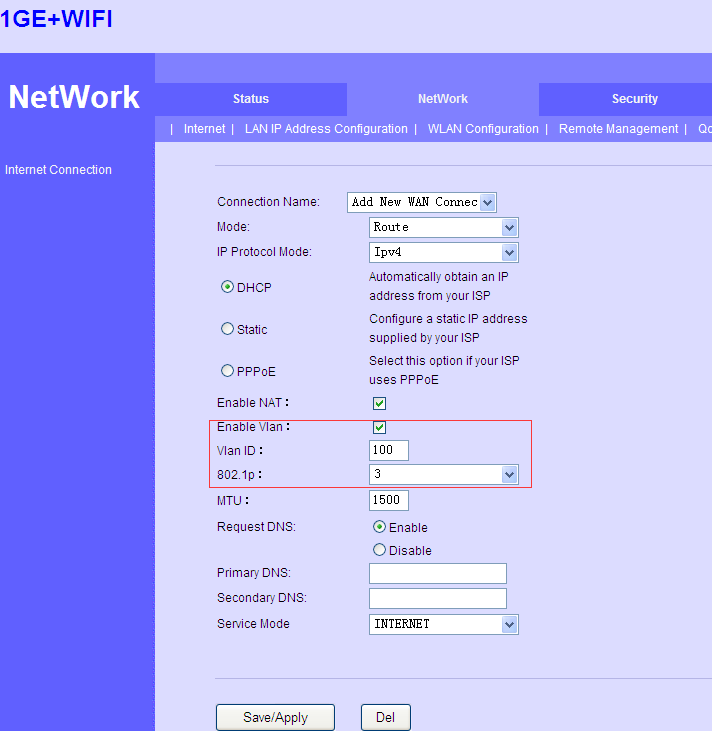 The connection status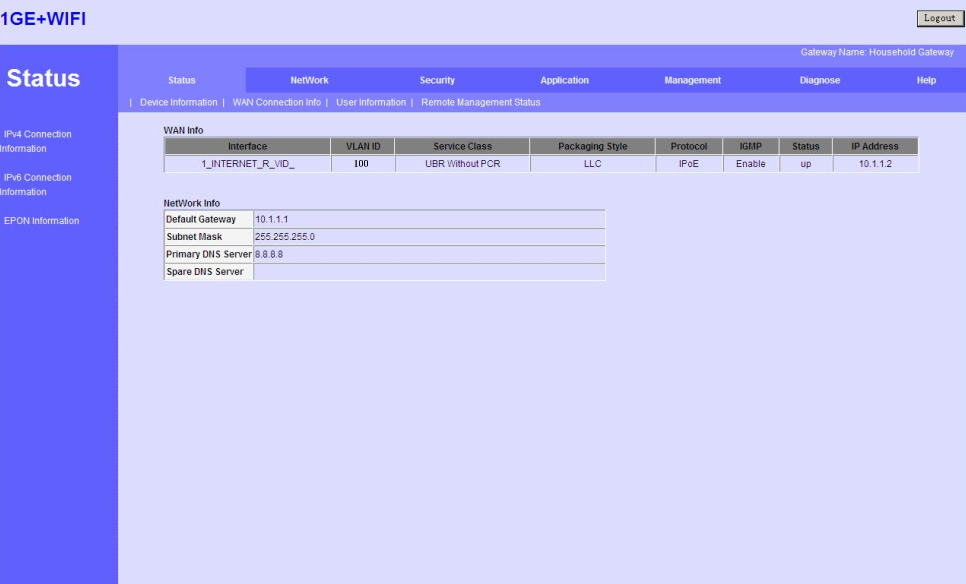 If PPPoE mode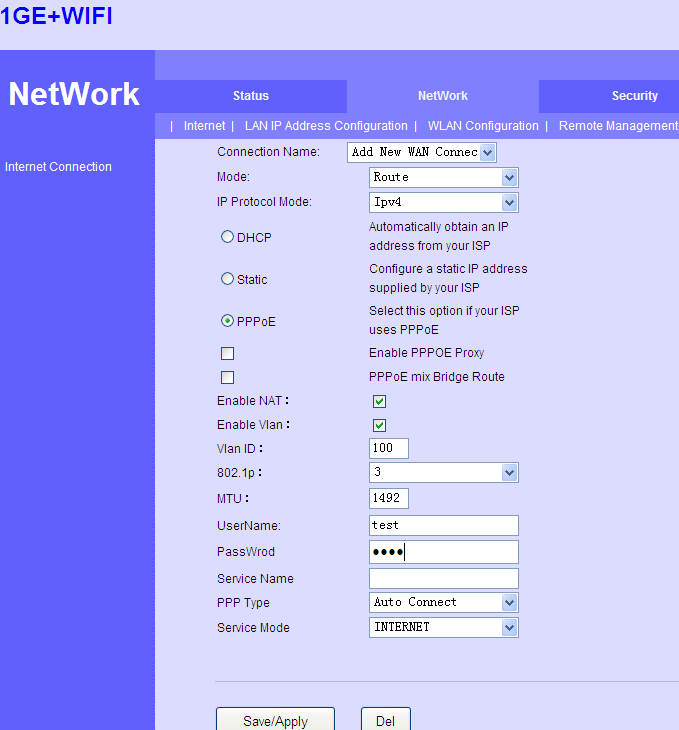 The connection status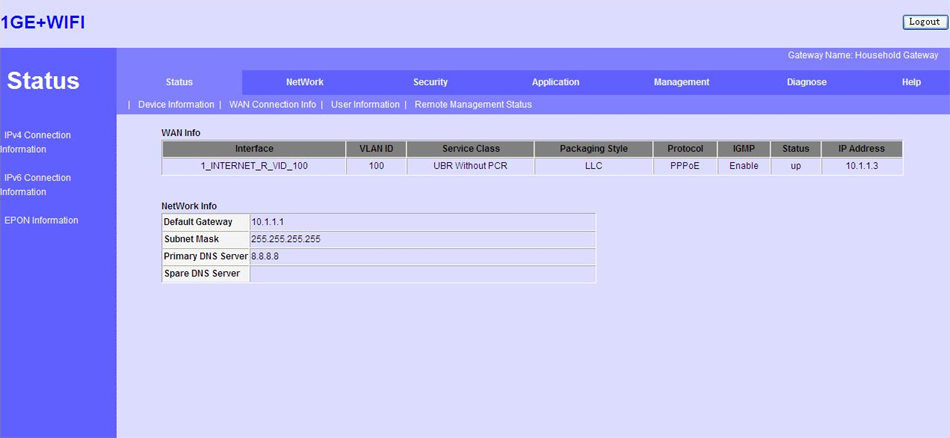 If Static mode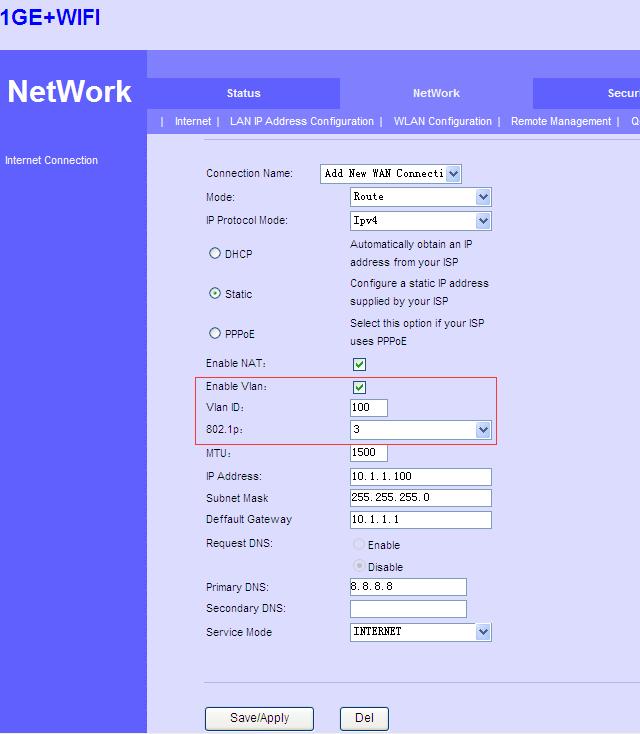 The connection status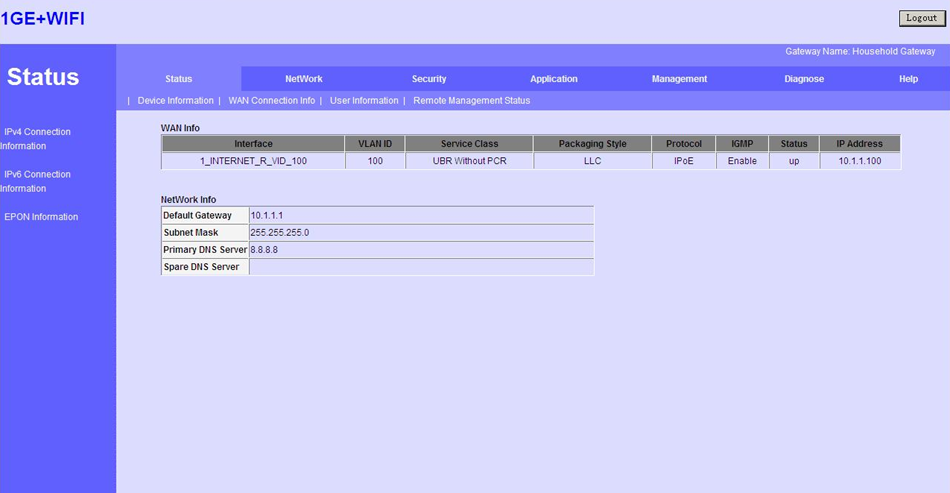 WiFiCase 6 HGU Router With VLAN--InternetNetwork Diagram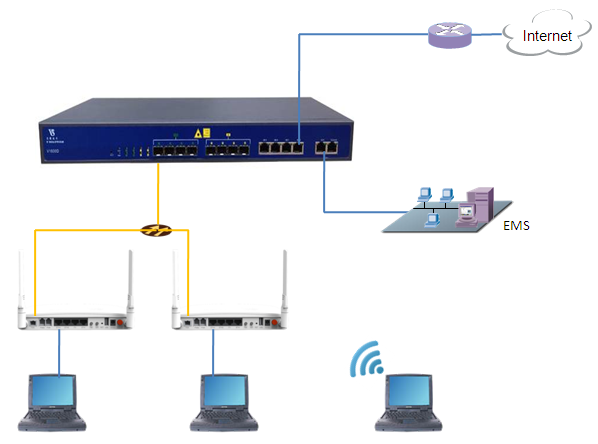 Planning DataConfiguring the OLTCLIepon-olt(config)# vlan 100epon-olt(config-vlan-100)# exitepon-olt(config)# interface gigabitethernet 0/8  epon-olt(config-if-ge0/8)# switchport hybrid vlan 100 untaggedepon-olt(config-if-ge0/8)# switchport hybrid pvid vlan 100epon-olt(config-if-ge0/8)# exitepon-olt(config)# interface epon 0/1epon-olt(config-pon-0/1)# switchport hybrid vlan 100 tagged epon-olt(config-pon-0/1)# exitEMS1. Right-click the OLT icon and select Configuration->VLAN Configuration2. Click the Add button, configure according to the planning data.3. Click the commit button to complete the configuration.4. Right-click the OLT icon and select Configuration->Port Configurationconfigure according to the planning data.5. Click the Apply button to complete the configuration.Configuring the ONUONU WEBIf DHCP mode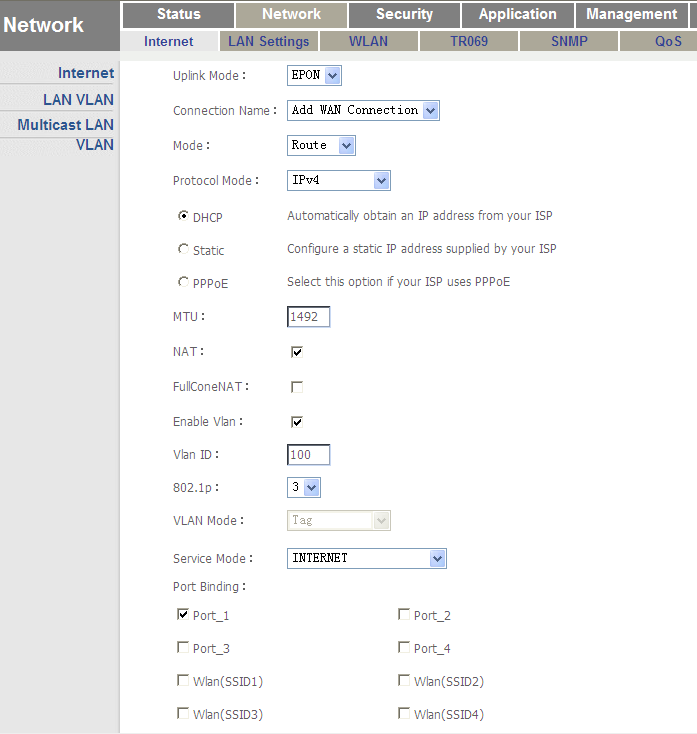 The connection status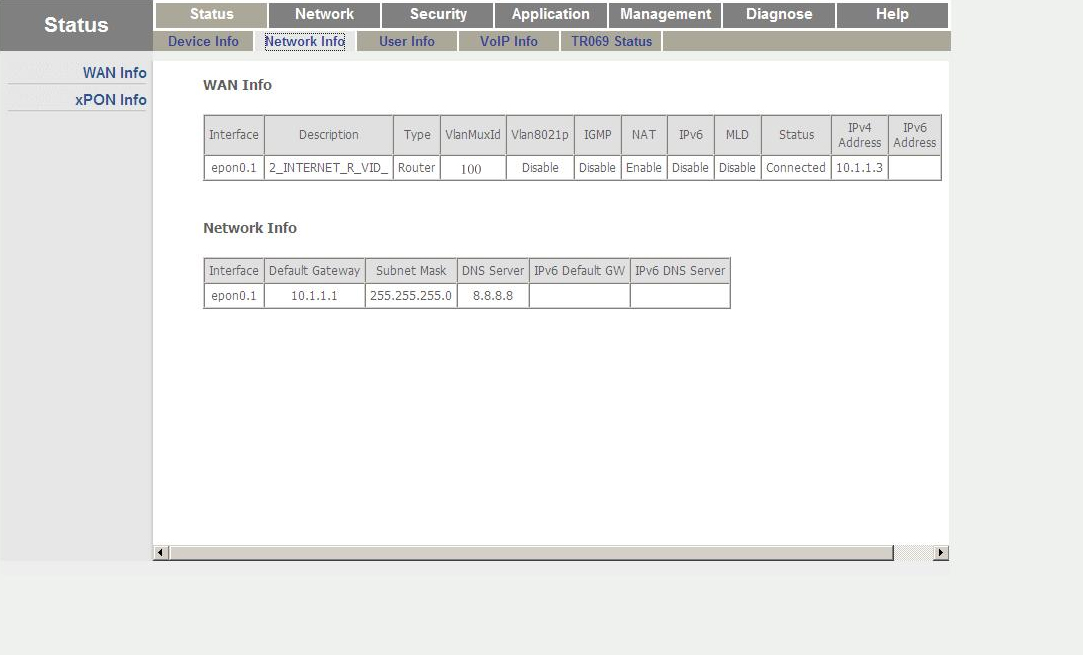 If PPPoE mode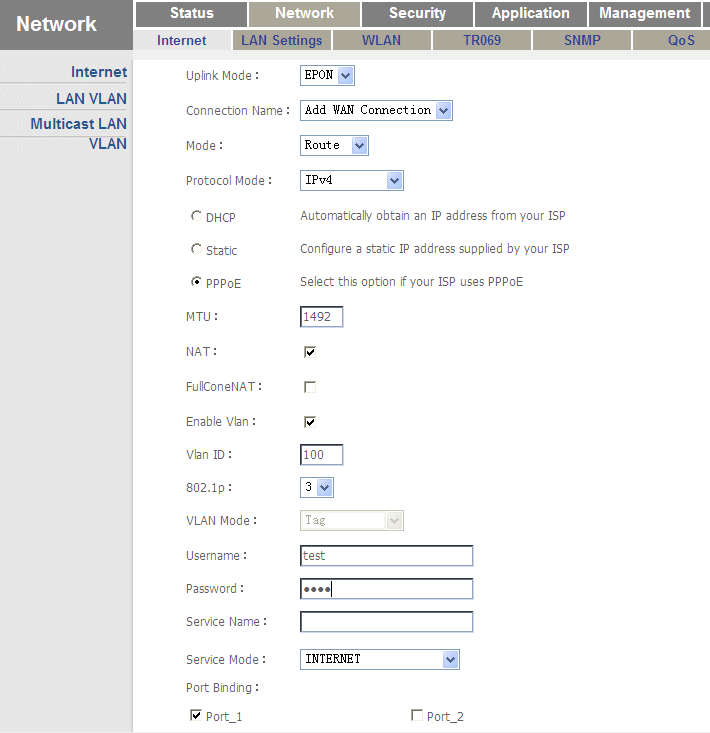 The connection status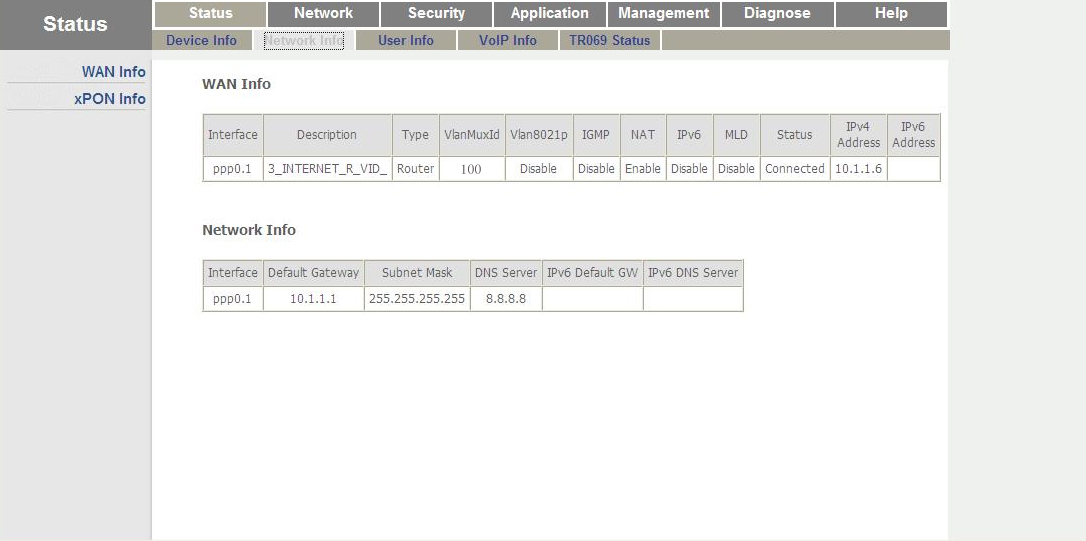 If Static mode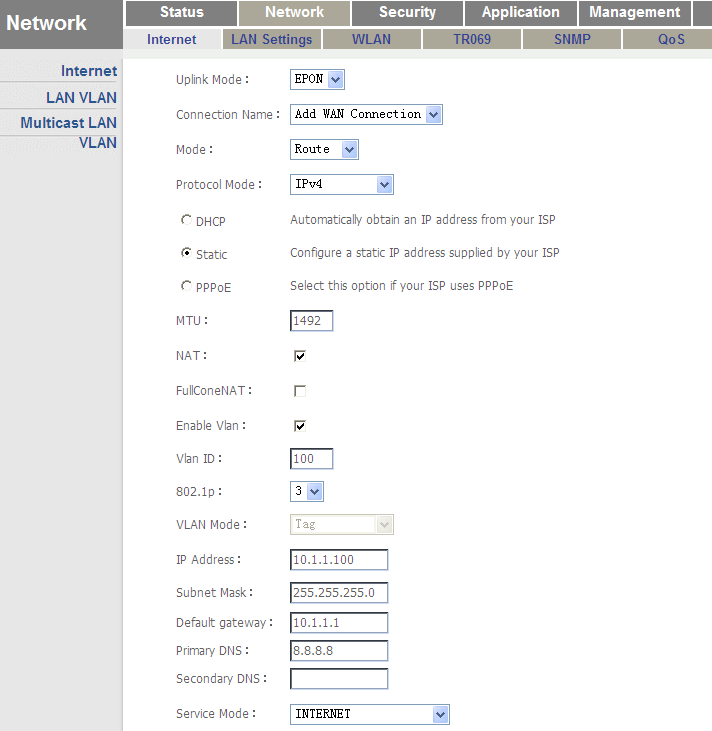 The connection status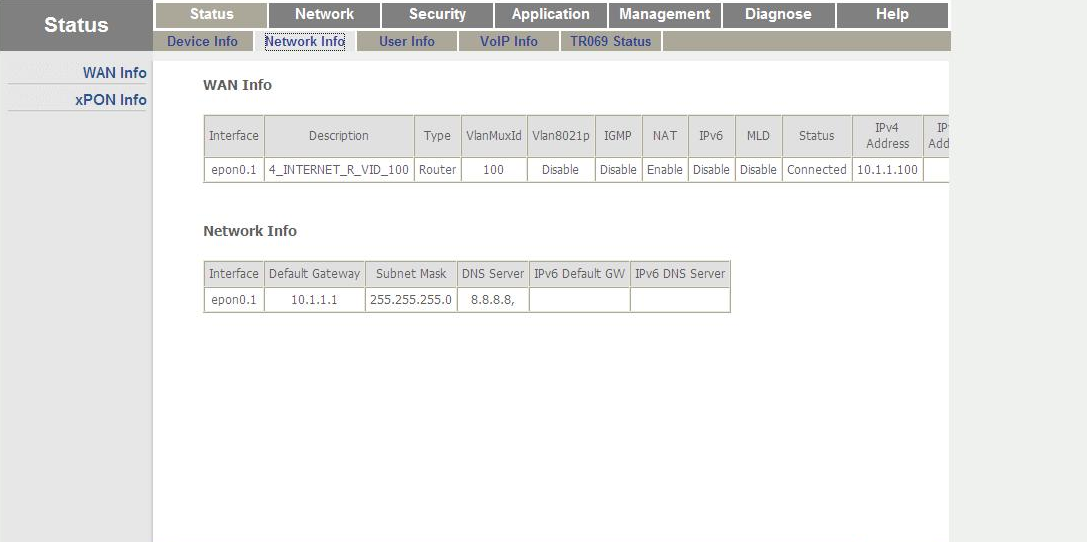 WiFi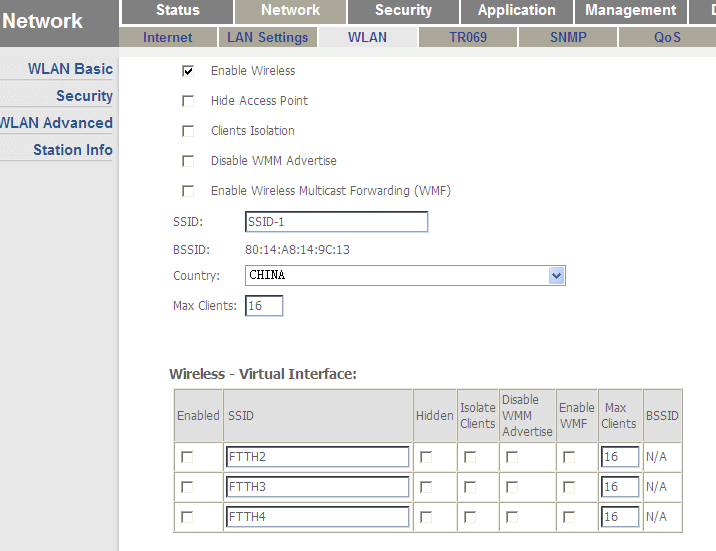 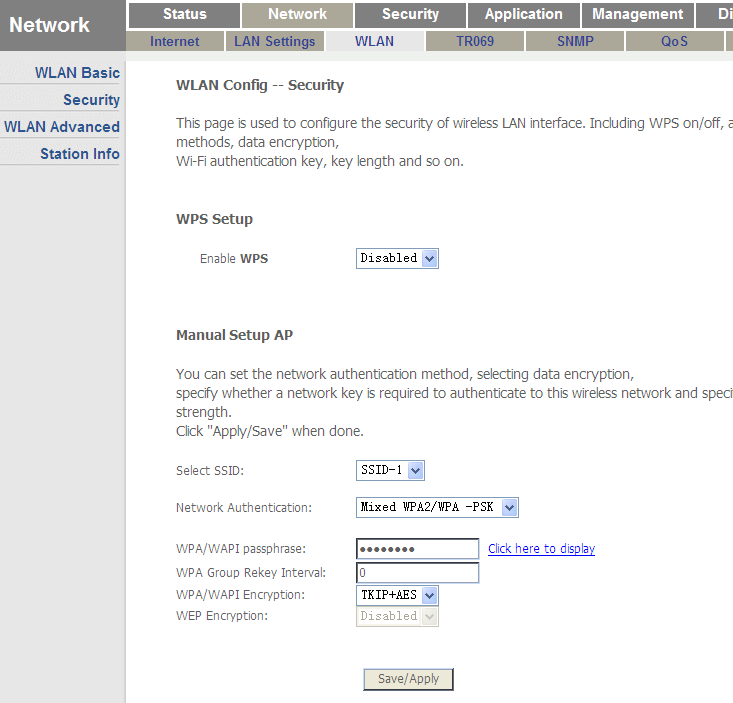 Case 7 HGU Router With VLAN--VoIPNetwork Diagram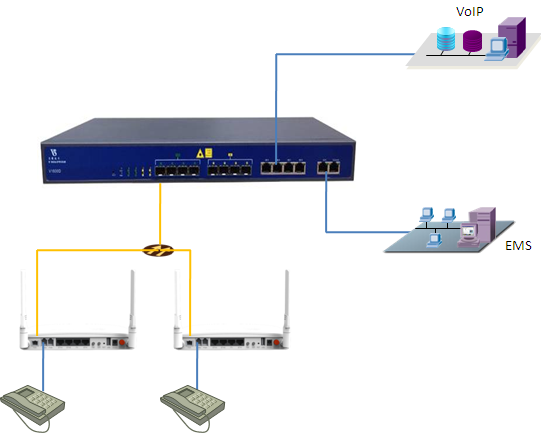 Planning DataConfiguring the OLTCLIepon-olt(config)# vlan 200epon-olt(config-vlan-200)# exitepon-olt(config)# interface gigabitethernet 0/6  epon-olt(config-if-ge0/6)# switchport hybrid vlan 200 untaggedepon-olt(config-if-ge0/6)# switchport hybrid pvid vlan 200epon-olt(config-if-ge0/6)# exitepon-olt(config)# interface epon 0/1epon-olt(config-pon-0/1)# switchport hybrid vlan 200 tagged epon-olt(config-pon-0/1)# exitEMS1. Right-click the OLT icon and select Configuration->VLAN Configuration2. Click the Add button, configure according to the planning data.3. Click the commit button to complete the configuration.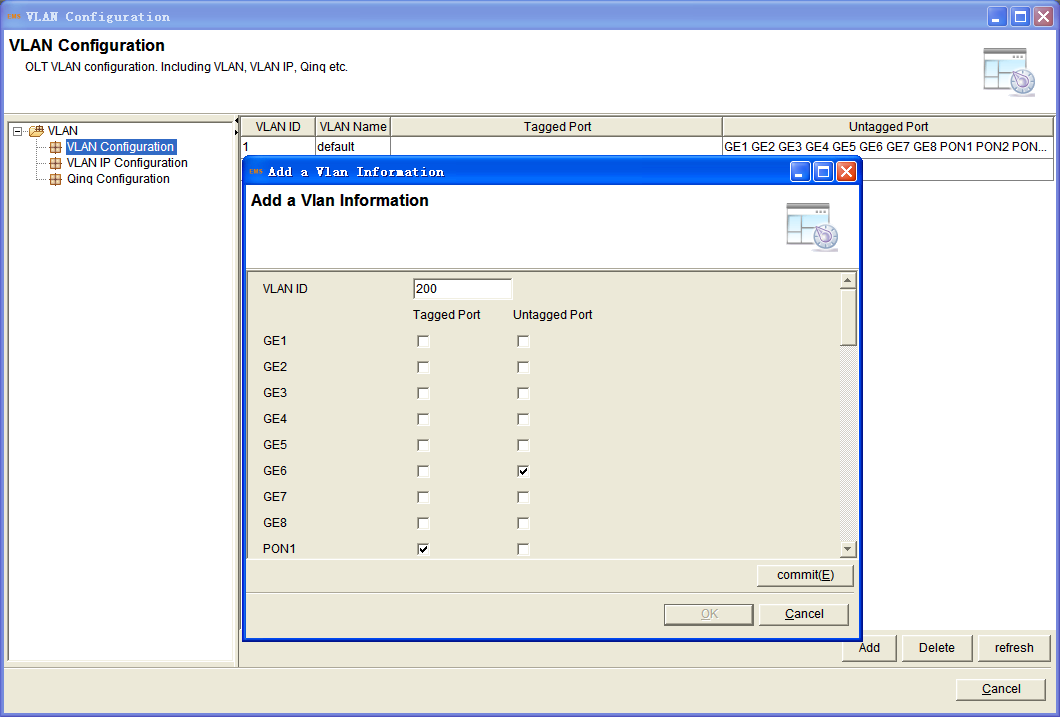 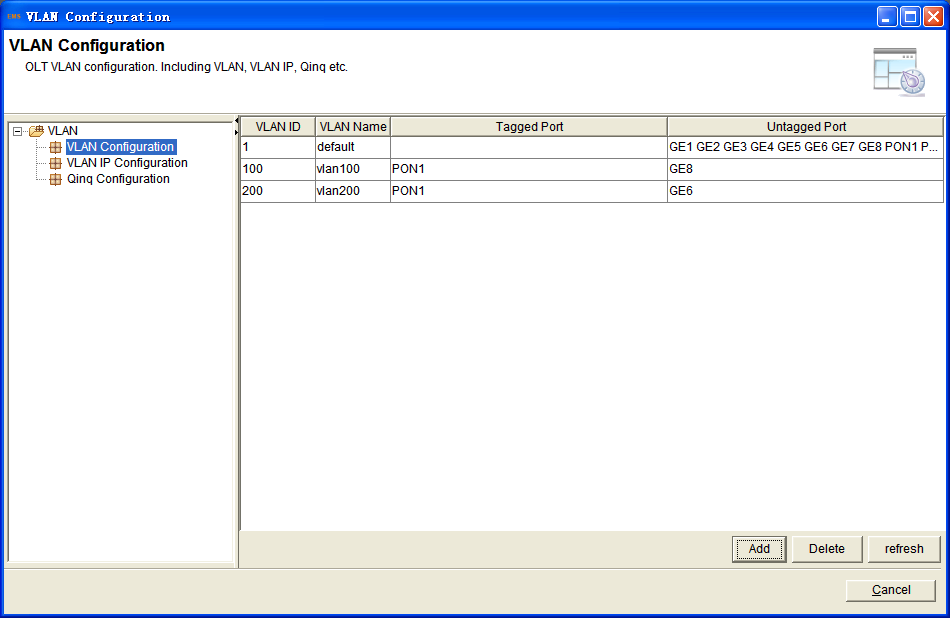 4. Right-click the OLT icon and select Configuration->Port Configurationconfigure according to the planning data.5. Click the Apply button to complete the configuration.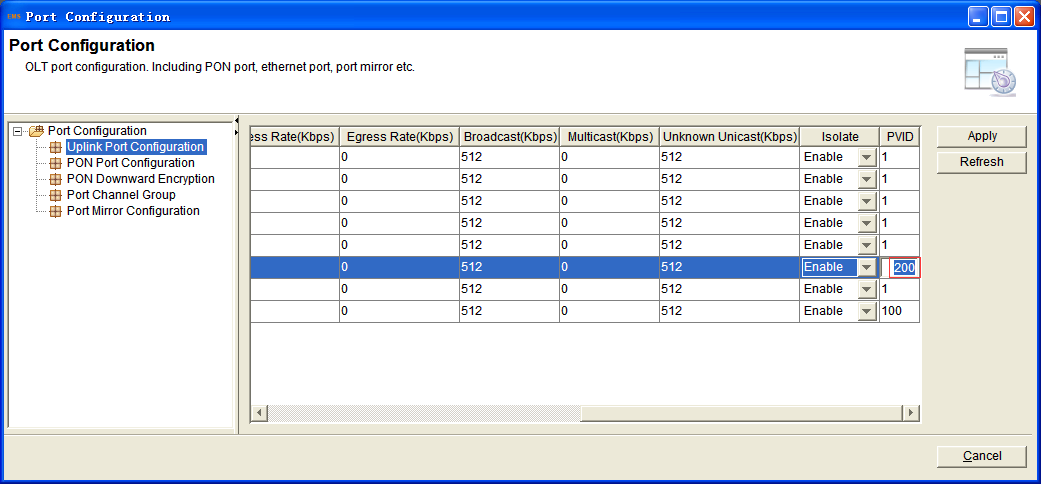 Configuring the ONUONU WEBIf DHCP mode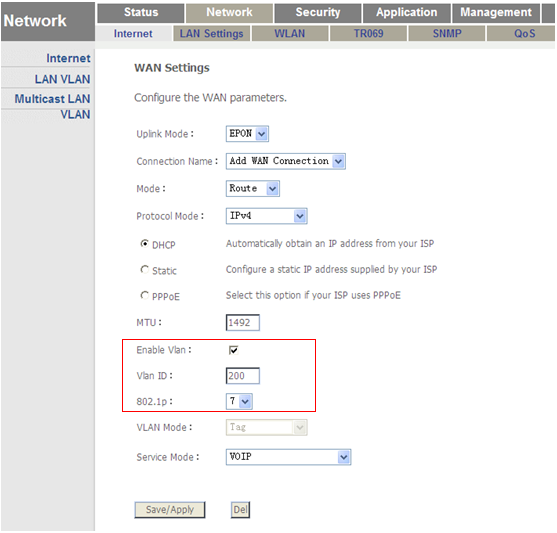 The connection status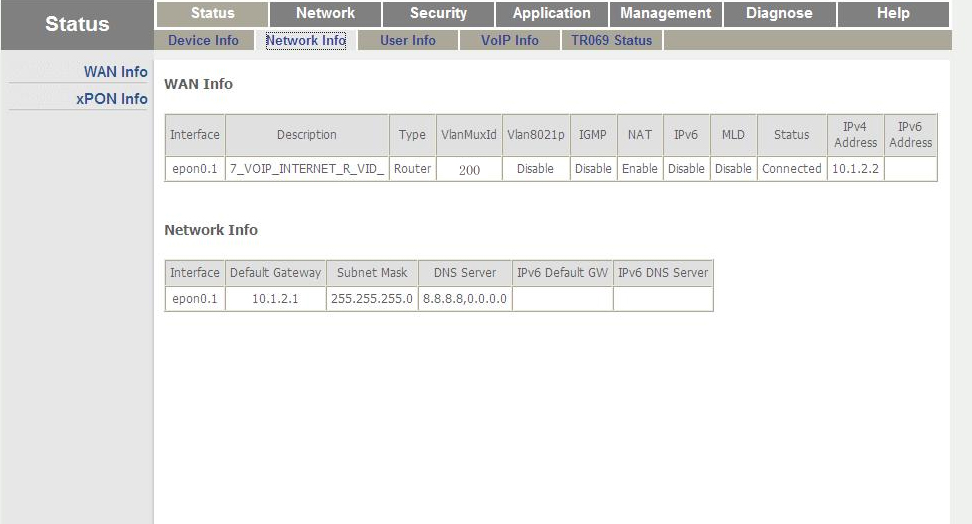 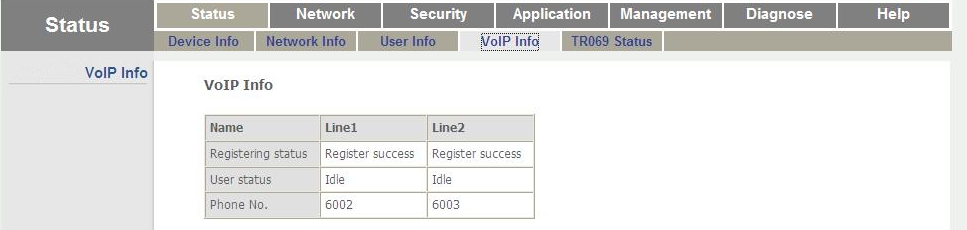 If PPPoE mode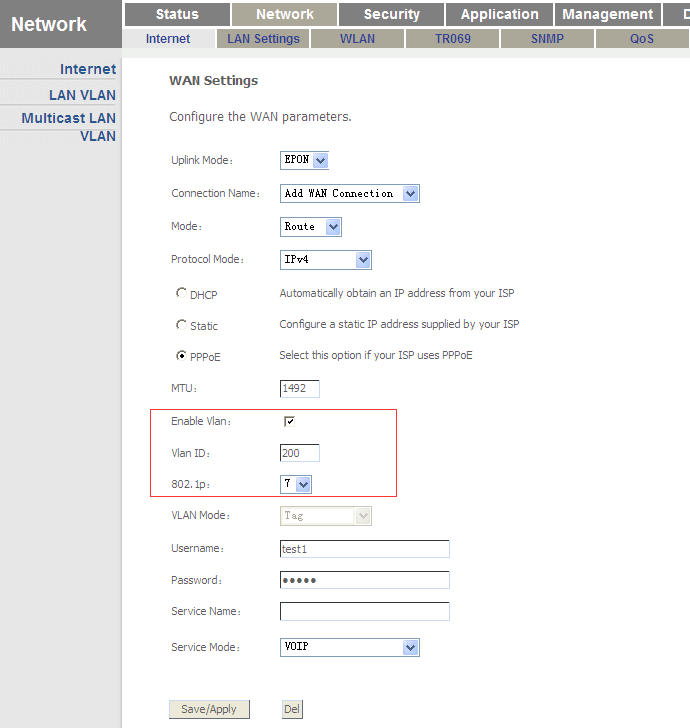 The connection status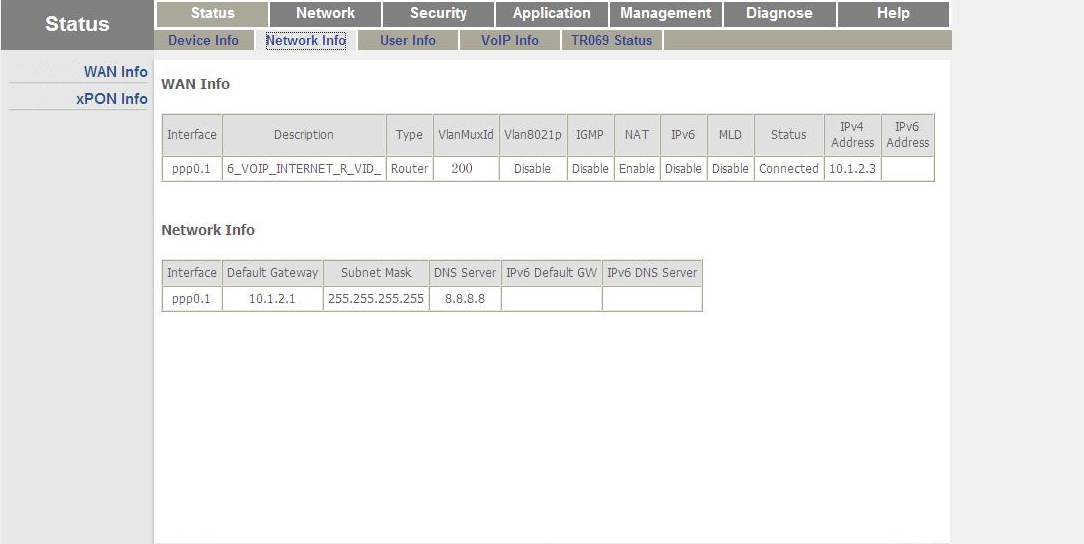 If Static mode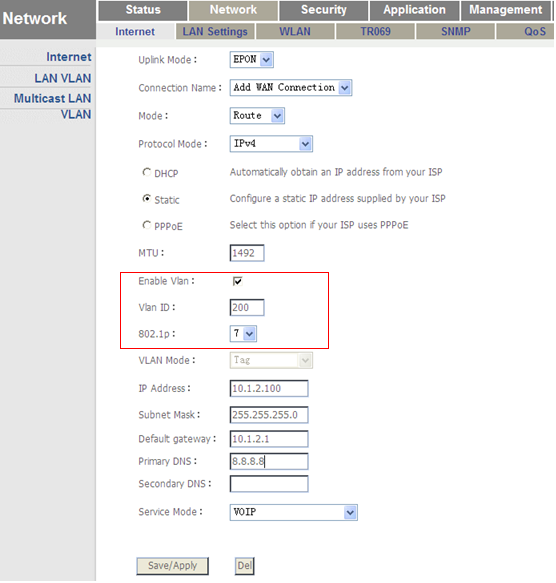 The connection status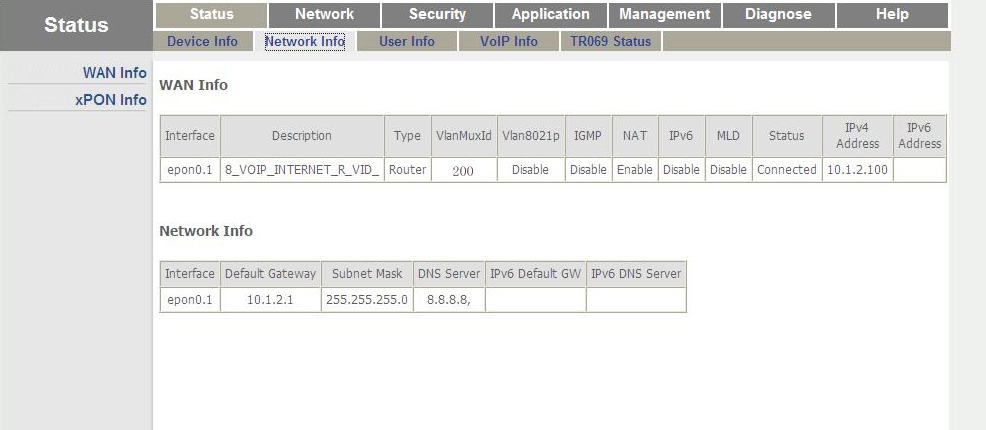 VoIP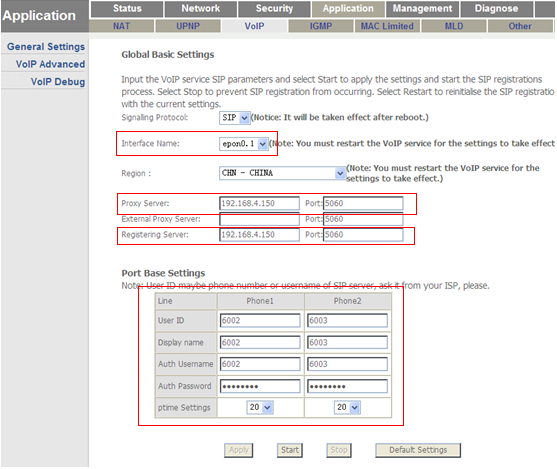 Case 8 HGU Bridge With VLAN--IPTVNetwork Diagram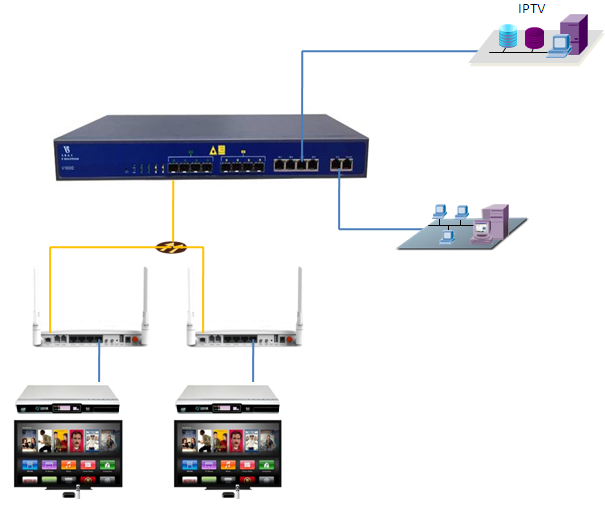 Planning DataConfiguring the OLTCLIepon-olt(config)# vlan 300epon-olt(config-vlan-300)# exitepon-olt(config)# interface gigabitethernet 0/7  epon-olt(config-if-ge0/7)# switchport hybrid vlan 300 untaggedepon-olt(config-if-ge0/7)# switchport hybrid pvid vlan 300epon-olt(config-if-ge0/7)# exitepon-olt(config)# interface epon 0/1epon-olt(config-pon-0/1)# switchport hybrid vlan 300 tagged epon-olt(config-pon-0/1)# exitepon-olt(config)# ip igmp snooping enableepon-olt(config)# ip igmp snooping general-query-packet enableepon-olt(config)# ip igmp snooping mrouter vlan 300 interface gigabitethernet 0/7epon-olt(config)# interface epon 0/1epon-olt(config-pon-0/1)# ip igmp snooping user-vlan 300 group-vlan 300 tagged epon-olt(config-pon-0/1)# exitEMS1. Right-click the OLT icon and select Configuration->VLAN Configuration2. Click the Add button, configure according to the planning data.3. Click the commit button to complete the configuration.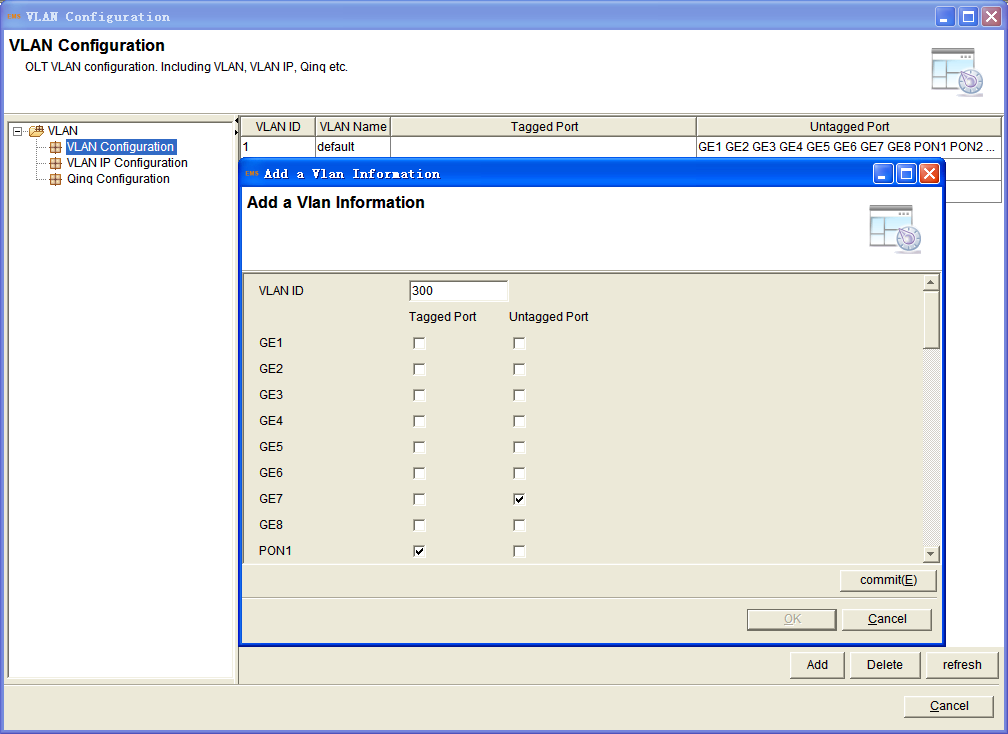 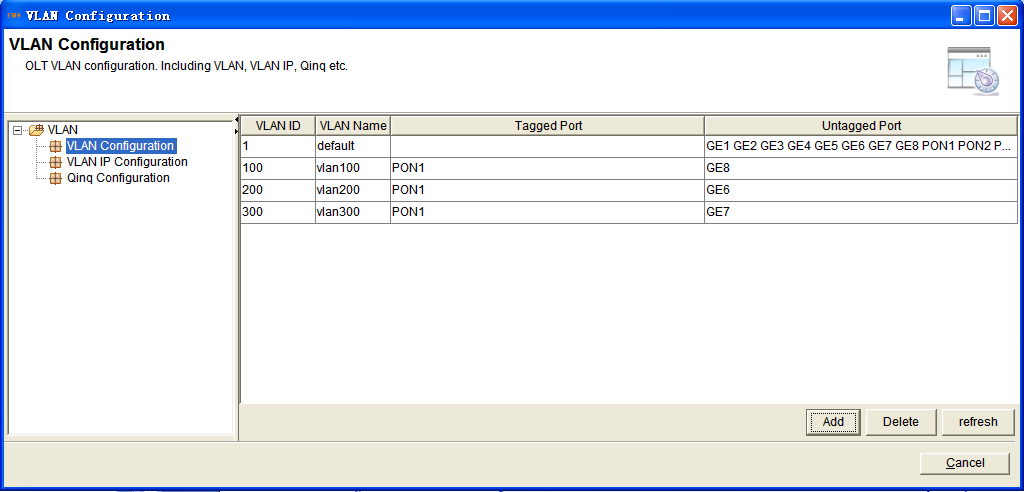 4. Right-click the OLT icon and select Configuration->Port Configurationconfigure according to the planning data.5. Click the Apply button to complete the configuration.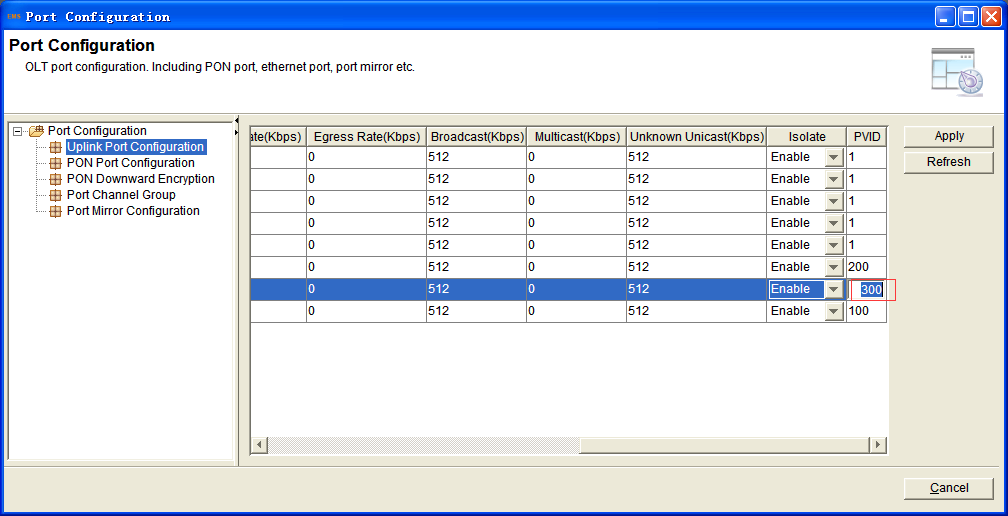 6. Right-click the OLT icon and select Configuration->IGMP Configurationconfigure according to the planning data.7. Choose Basic Configuration, tick the IGMP Snooping and General Query Packet , click the Apply button to complete the configuration.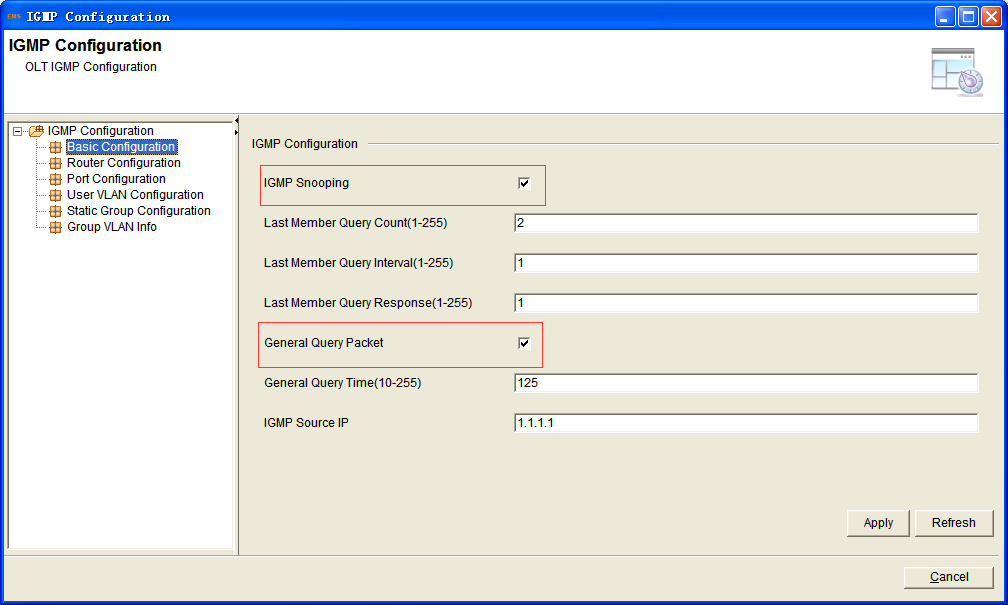 8. Choose Router Configuration, click the Add button to create a item, then modify the parameters according to the planning data.Click the Save button to complete the configuration.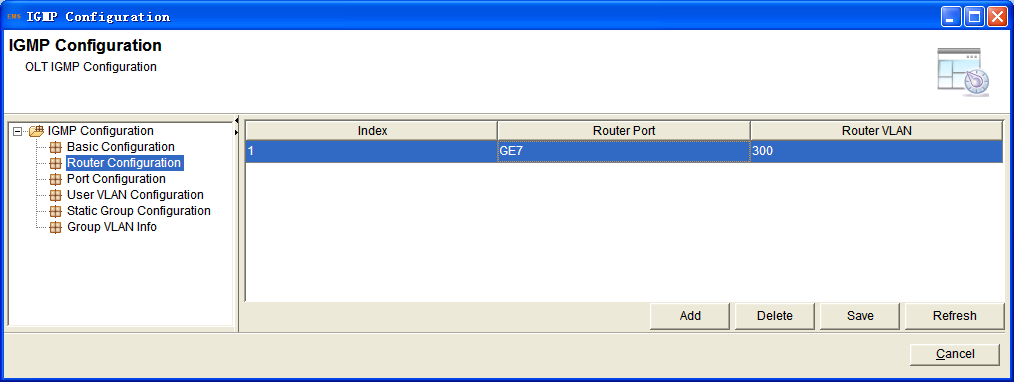 9. Choose User Vlan Configuration, click the Add button to create a item, then modify the parameters according to the planning data.Click the Save button to complete the configuration.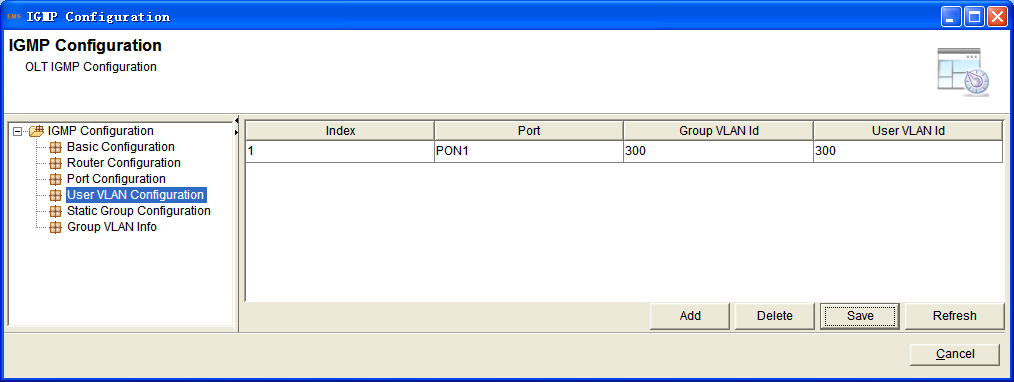 Configuring the ONUONU WEB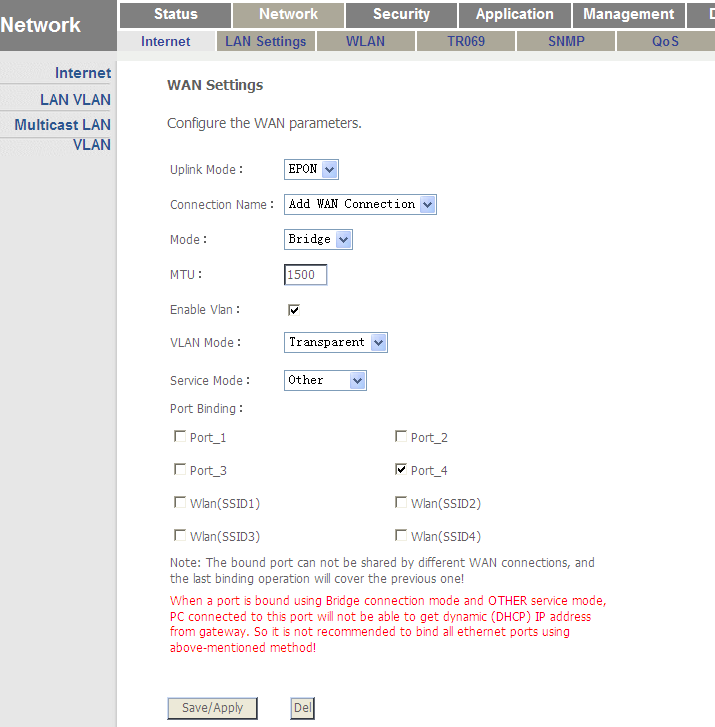 IPTV(LAN and Multicast VLAN)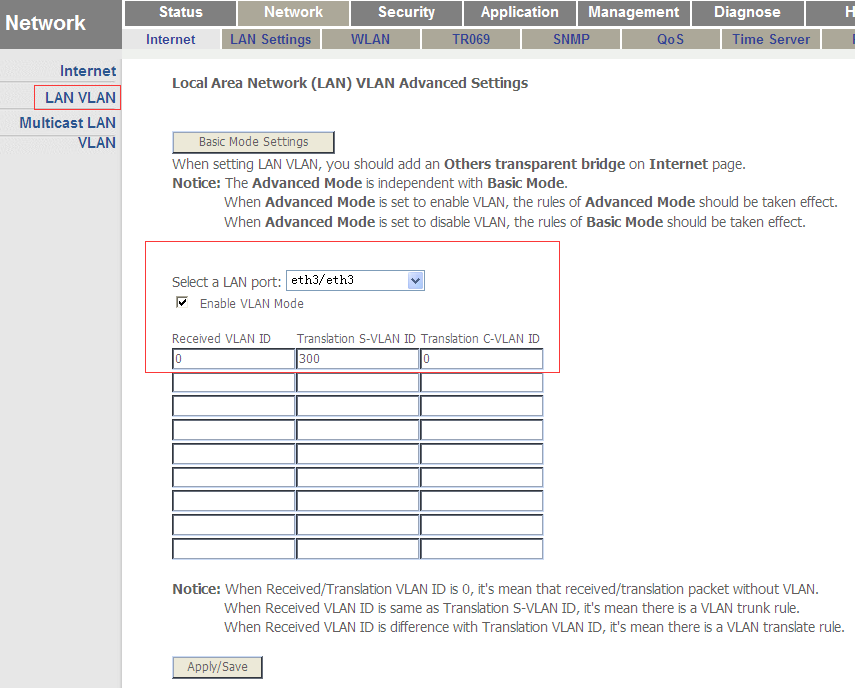 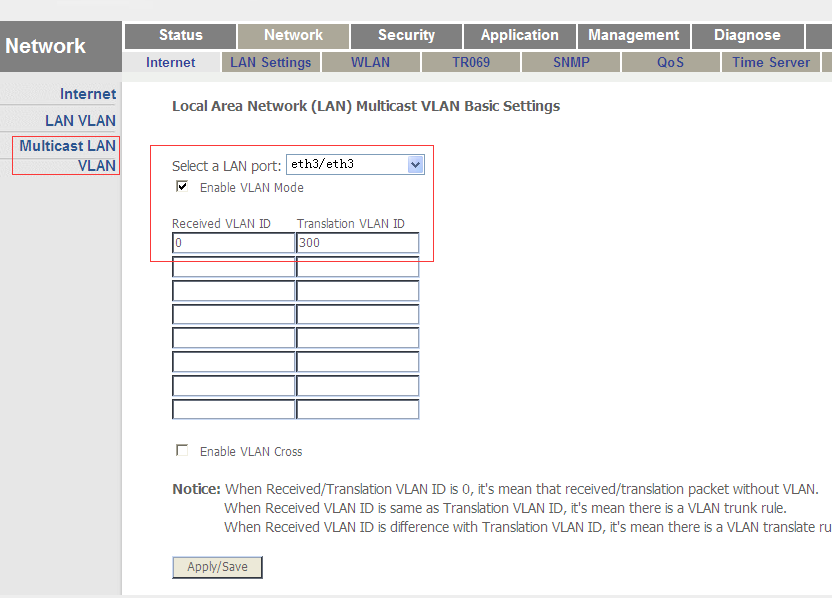 Case 9 HGU Router/Bridge With VLAN Internet--VoIP--IPTVNetwork Diagram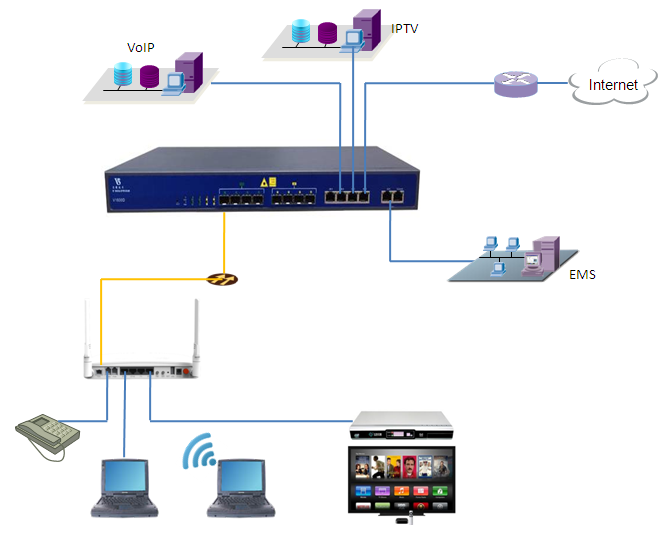 Planning DataConfiguring the OLTCLIAs show in Case 5 to 7.EMSAs show in Case 5 to 7.Configuring the ONUONU WEBAs show in Case 5 to 7. ItemItemDescriptionExampleONU InformationSlot No.The number of the slot actually used.0ONU InformationPON No.The number of the actually used PON port.1ONU InformationONU Auth No.Configure according to the network planning of the operator.1ONU InformationONU TypeThe type of the ONU.2801HEOLTService Uplink VLANThe VLAN ID of the uplink port service.Default (VLAN = 1 UNTAGPVID = 1)OLTService Uplink portConfigure according to the number of the actuallyused uplink port.GE8OLTService PON VLANThe VLAN ID of the PON port service.Default (VLAN = 1 UNTAGPVID = 1)OLTService PON portConfigure according to the number of the actually used PON port.PON1ONUServiceLANVLANThe VLAN ID of the LAN port service.Default (VLAN mode = TRANSPARENT)ONUService LAN portThe number of the actually used ONU port.LAN1PCIf DHCP modeThe router use DHCP assign ip to PC.Gateway = 10.1.1.1IP Range 10.1.1.2-10.1.1.254IP Mask = 255.255.255.0DNS = 8.8.8.8PCIf PPPoEmodeThe router use PPPoE assign ip to PC.IP Range 10.1.1.2-10.1.1.254IP Mask = 255.255.255.0User name = testPassword = testPCIf StaticmodeThe router use Static assign ip to PC.Gateway = 10.1.1.1IP = 10.1.1.100IP Mask = 255.255.255.0DNS = 8.8.8.8ItemItemDescriptionExampleONU InformationSlot No.The number of the slot actually used.0ONU InformationPON No.The number of the actually used PON port.1ONU InformationONU Auth No.Configure according to the network planning of the operator.1ONU InformationONU TypeThe type of the ONU.2801HEOLTService Uplink VLANThe VLAN ID of the uplink port service.VLAN mode = UNTAGPVID = 100OLTService Uplink portConfigure according to the number of the actuallyused uplink port.GE8OLTService PON VLANThe VLAN ID of the PON port service.VLAN mode = TAGVLAN ID = 100OLTService PON portConfigure according to the number of the actually used PON port.PON1ONUService LAN VLANThe VLAN ID of the LAN port service.(CTC VLAN mode)VLAN mode = TAGPVID = 100ONUService LAN portThe number of the actually used ONU port.LAN1PCIf DHCP modeThe router use DHCP assign ip to PC.Gateway = 10.1.1.1IP Range 10.1.1.2-10.1.1.254IP Mask = 255.255.255.0DNS = 8.8.8.8PCIf PPPoEmodeThe router use PPPoE assign ip to PC.IP Range 10.1.1.2-10.1.1.254IP Mask = 255.255.255.0User name = testPassword = testPCIf StaticmodeThe router use Static assign ip to PC.Gateway = 10.1.1.1IP = 10.1.1.100IP Mask = 255.255.255.0DNS = 8.8.8.8ItemItemDescriptionExampleONU InformationSlot No.The number of the slot actually used.0ONU InformationPON No.The number of the actually used PON port.1ONU InformationONU Auth No.Configure according to the network planning of the operator.1ONU InformationONU TypeThe type of the ONU.2801HEOLTService Uplink VLANThe VLAN ID of the uplink port service.VLAN mode = UNTAGPVID = 100OLTService Uplink portConfigure according to the number of the actuallyused uplink port.GE8OLTService PON VLANThe VLAN ID of the PON port service.VLAN mode = TAGVLAN ID = 100OLTService PON portConfigure according to the number of the actually used PON port.PON1ONUService LAN VLANThe VLAN ID of the LAN port service.(CTC VLAN mode)VLAN mode = TAGPVID = 100ONUService LAN portThe number of the actually used ONU port.LAN1STBManagement IPThe IP for STB.Gateway = 10.1.3.1IP = 10.1.3.100IP Mask = 255.255.255.0ItemItemDescriptionExampleONU InformationSlot No.The number of the slot actually used.0ONU InformationPON No.The number of the actually used PON port.1ONU InformationONU Auth No.Configure according to the network planning of the operator.1ONU InformationONU TypeThe type of the ONU.2801HWOLTService Uplink VLANThe VLAN ID of the uplink port service.Default (VLAN = 1 UNTAGPVID = 1)OLTService Uplink portConfigure according to the number of the actually used uplink port.GE8OLTService PON VLANThe VLAN ID of the PON port service.Default (VLAN = 1 UNTAGPVID = 1)OLTService PON portConfigure according to the number of the actually used PON port.PON1ONUService LAN VLANThe VLAN ID of the LAN port service.Default No VLANONUService LAN portThe number of the actually used ONU port.LAN1ONUWiFiWireless’s SSID name,Security.SSID1 name = SSID-1Security method = WAP2 MixedWPA Encryption = TKIPWPA2 Encryption = AESKEY = 12345678ONUService WANVLANThe VLAN ID of the PON(WAN) port service.Default No VLANONUIf WAN use DHCP modeThe router use DHCP assign ip to ONU.Gateway = 10.1.1.1IP Range 10.1.1.2-10.1.1.254IP Mask = 255.255.255.0DNS = 8.8.8.8ONUIf WAN use PPPoEmodeThe router use PPPoE assign ip to ONU.IP Range 10.1.1.2-10.1.1.254IP Mask = 255.255.255.0User name = testPassword = testONUIf WAN use StaticmodeThe router use Static assign ip to ONU.Gateway = 10.1.1.1IP = 10.1.1.100IP Mask = 255.255.255.0DNS = 8.8.8.8PCDHCP modeThe ONU use DHCP assign ip to PC.Gateway = 192.168.1.1IP = 192.168.1.40IP Mask = 255.255.255.0DNS = 192.168.1.1ItemItemDescriptionExampleONU InformationSlot No.The number of the slot actually used.0ONU InformationPON No.The number of the actually used PON port.1ONU InformationONU Auth No.Configure according to the network planning of the operator.1ONU InformationONU TypeThe type of the ONU.2801HWOLTService Uplink VLANThe VLAN ID of the uplink port service.VLAN mode = UNTAGPVID = 100OLTService Uplink portConfigure according to the number of the actuallyused uplink port.GE8OLTService PON VLANThe VLAN ID of the PON port service.VLAN mode = TAGVLAN ID = 100OLTService PON portConfigure according to the number of the actually used PON port.PON1ONUService LANVLANThe VLAN ID of the LAN port service.Default No VLANONUService LAN portThe number of the actually used ONU port.LAN1ONUWiFiWireless’s SSID name,Security.SSID1 name = SSID-1Security method = WAP2 MixedWPA Encryption = TKIPWPA2 Encryption = AESKEY = 12345678ONUService WANVLANThe VLAN ID of the PON(WAN) port service.VLAN ID = 100ONUIf WAN use DHCP modeThe router use DHCP assign ip to ONU.Gateway = 10.1.1.1IP Range 10.1.1.2-10.1.1.254IP Mask = 255.255.255.0DNS = 8.8.8.8ONUIf WAN use PPPoEmodeThe router use PPPoE assign ip to ONU.IP Range 10.1.1.2-10.1.1.254IP Mask = 255.255.255.0User name = testPassword = testONUIf WAN use StaticmodeThe router use Static assign ip to ONU.Gateway = 10.1.1.1IP = 10.1.1.100IP Mask = 255.255.255.0DNS = 8.8.8.8PCDHCP modeThe ONU use DHCP assign ip to PC.Gateway = 192.168.1.1IP = 192.168.1.40IP Mask = 255.255.255.0DNS = 192.168.1.1ItemItemDescriptionExampleONU InformationSlot No.The number of the slot actually used.0ONU InformationPON No.The number of the actually used PON port.1ONU InformationONU Auth No.Configure according to the network planning of the operator.1ONU InformationONU TypeThe type of the ONU.HG326UEGOLTService Uplink VLANThe VLAN ID of the uplink port service.VLAN mode = UNTAGPVID = 100OLTService Uplink portConfigure according to the number of the actually used uplink port.GE8OLTService PON VLANThe VLAN ID of the PON port service.VLAN mode = TAGVLAN ID = 100OLTService PON portConfigure according to the number of the actually used PON port.PON1ONUService LANVLANThe VLAN ID of the LAN port service.Default No VLANONUService LAN portThe number of the actually used ONU port.LAN1ONUWiFiWireless’s SSID name,Security.SSID1 name = SSID-1Security method = WAP2 MixedWPA Encryption = TKIPWPA2 Encryption = AESKEY = 12345678ONUService WANVLANThe VLAN ID of the PON(WAN) port service.VLAN ID = 100ONUIf WAN use DHCP modeThe router use DHCP assign ip to terminal user.Gateway = 10.1.1.1IP Range 10.1.1.2-10.1.1.254IP Mask = 255.255.255.0DNS = 8.8.8.8ONUIf WAN use PPPoEmodeThe router use PPPoE assign ip to terminal user.IP Range 10.1.1.2-10.1.1.254IP Mask = 255.255.255.0User name = testPassword = testONUIf WAN use StaticmodeThe router use Static assign ip to terminal user.Gateway = 10.1.1.1IP = 10.1.1.100IP Mask = 255.255.255.0DNS = 8.8.8.8PCDHCP modeThe ONU use DHCP assign ip to PC.Gateway = 192.168.1.1IP = 192.168.1.2IP Mask = 255.255.255.0DNS = 192.168.1.1ItemItemDescriptionExampleONU InformationSlot No.The number of the slot actually used.0ONU InformationPON No.The number of the actually used PON port.1ONU InformationONU Auth No.Configure according to the network planning of the operator.1ONU InformationONU TypeThe type of the ONU.HG326UEGOLTService Uplink VLANThe VLAN ID of the uplink port service.VLAN mode = UNTAGPVID = 200OLTService Uplink portConfigure according to the number of the actually used uplink port.GE6OLTService PON VLANThe VLAN ID of the PON port service.VLAN mode = TAGVLAN ID = 200OLTService PON portConfigure according to the number of the actually used PON port.PON1ONUService WANVLANThe VLAN ID of the PON(WAN) port service.VLAN ID = 200ONUService POTS portThe number of the actually used ONU port.POTS1ONUIf WAN use DHCP modeThe router use DHCP assign ip to ONU.Gateway = 10.1.2.1IP Range 10.1.2.2-10.1.2.254IP Mask = 255.255.255.0DNS = 8.8.8.8ONUIf WAN use PPPoEmodeThe router use PPPoE assign ip to ONU.IP Range 10.1.2.2-10.1.2.254IP Mask = 255.255.255.0User name = test1Password = test1ONUIf WAN use StaticmodeThe router use Static assign ip to ONU.Gateway = 10.1.2.1IP = 10.1.2.100IP Mask = 255.255.255.0DNS = 8.8.8.8ItemItemDescriptionExampleONU InformationSlot No.The number of the slot actually used.0ONU InformationPON No.The number of the actually used PON port.1ONU InformationONU Auth No.Configure according to the network planning of the operator.1ONU InformationONU TypeThe type of the ONU.HG326UEGOLTService Uplink VLANThe VLAN ID of the uplink port service.VLAN mode = UNTAGPVID = 300OLTService Uplink portConfigure according to the number of the actually used uplink port.GE7OLTService PON VLANThe VLAN ID of the PON port service.VLAN mode = TAGVLAN ID = 300OLTService PON portConfigure according to the number of the actually used PON port.PON1ONUService WANVLANThe VLAN ID of the PON(WAN) port service.VLAN mode= TransparentONUService LAN VLANThe VLAN ID of the LAN port service.VLAN mode = UNTAGLAN VLAN ID = 300Multicast VLAN ID = 300ONUService LAN portThe number of the actually used ONU port.LAN4STBManagement IPThe IP for STB.Gateway = 10.1.3.1IP = 10.1.3.100IP Mask = 255.255.255.0ItemItemDescriptionExampleONU InformationSlot No.The number of the slot actually used.0ONU InformationPON No.The number of the actually used PON port.1ONU InformationONU Auth No.Configure according to the network planning of the operator.1ONU InformationONU TypeThe type of the ONU.HG326UEGOLTService Uplink VLANThe VLAN ID of the uplink port service.VLAN mode = UNTAGGE7,PVID = 300 for IPTVGE5,PVID = 200 for VoIPGE8,PVID = 100 for InternetOLTService Uplink portConfigure according to the number of the actually used uplink port.GE7, for IPTVGE5, for VoIPGE8, for InternetOLTService PON VLANThe VLAN ID of the PON port service.VLAN mode = TAGVLAN ID = 300,200,100OLTService PON portConfigure according to the number of the actually used PON port.PON1ONUService WAN VLANThe VLAN ID of the PON(WAN) port service.WAN1(for IPTV):VLAN mode=Transparent;WAN2(for VoIP):VLAN ID = 200;WAN3(for Internet):VLAN ID = 100;ONUService LAN VLANThe VLAN ID of the LAN port service.LAN4(for IPTV):VLAN mode = UNTAGLAN VLAN ID = 300Multicast VLAN ID = 300;LAN1(for Internet):DefaultONUWiFiWireless’s SSID name,Security.SSID1 name = SSID-1Security method = WAP2 MixedWPA Encryption = TKIPWPA2 Encryption = AESKEY = 12345678ONUService POTS portThe number of the actually used ONU port.POTS1ONUIf WAN use DHCP modeThe router use DHCP assign ip to ONU.Internet:Gateway = 10.1.1.1IP Range 10.1.1.2-10.1.1.254IP Mask = 255.255.255.0DNS = 8.8.8.8VoIP:Gateway = 10.1.2.1IP Range 10.1.2.2-10.1.1.254IP Mask = 255.255.255.0DNS = 8.8.8.8ONUIf WAN use PPPoEmodeThe router use PPPoE assign ip to ONU.Internet:IP Range 10.1.1.2-10.1.1.254IP Mask = 255.255.255.0User name = testPassword = testVoIP:IP Range 10.1.2.2-10.1.2.254IP Mask = 255.255.255.0User name = test1Password = test1ONUIf WAN use StaticmodeThe router use Static assign ip to ONU.Internet:Gateway = 10.1.1.1IP Mask = 255.255.255.0VoIP:Gateway = 10.1.2.1IP Mask = 255.255.255.0PCDHCP modeThe ONU use DHCP assign ip to PC.Gateway = 192.168.1.1IP = 192.168.1.2IP Mask = 255.255.255.0DNS = 192.168.1.1STBManagement IPThe IP for STB.Gateway = 10.1.3.1IP = 10.1.3.100IP Mask = 255.255.255.0